 «в регистр»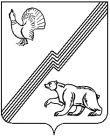 ДУМА ГОРОДА ЮГОРСКАХанты-Мансийского автономного округа – ЮгрыРЕШЕНИЕот 30 апреля 2019 года                                                                                                             № 27Об исполнении бюджета города Югорска за 2018 годВ соответствии со статьями 264.5 и 264.6 Бюджетного кодекса Российской Федерации, подпунктом 2 пункта 1 статьи 19, статьей 41 Устава города Югорска, разделом 9 Положения об отдельных вопросах организации и осуществления бюджетного процесса в городе Югорске, утвержденного решением Думы города Югорска от 26.09.2013 №48ДУМА ГОРОДА ЮГОРСКА РЕШИЛА:	1. Утвердить отчет об исполнении бюджета города Югорска за 2018 год по доходам в сумме 3 835 739,4 тыс. рублей, по расходам в сумме 3 822 891,9 тыс. рублей, с превышением доходов над расходами (профицит бюджета города Югорска) в сумме 12 847,5 тыс. рублей и со следующими показателями:- доходов бюджета города Югорска за 2018 год по кодам классификации доходов бюджетов согласно приложению 1;- расходов бюджета города Югорска за 2018 год по ведомственной структуре расходов бюджета города Югорска согласно приложению 2;- расходов бюджета города Югорска за 2018 год по разделам и подразделам классификации расходов бюджетов согласно приложению 3;- источников финансирования дефицита бюджета города Югорска за 2018 год по кодам классификации источников финансирования дефицитов бюджетов согласно приложению 4.2. Настоящее решение вступает в силу после его опубликования в официальном печатном издании города Югорска.Председатель Думы города Югорска                                                                        В.А. КлиминИсполняющий обязанностиглавы города Югорска				                                                        С.Д. Голин«30» апреля 2019 года     (дата подписания)Приложение 1к решению Думы города Югорскаот 30 апреля 2019 года № 27Доходы бюджета города Югорсказа 2018 год по кодам классификации доходов бюджетов (тыс. рублей)Приложение 2к решению Думы города Югорскаот 30 апреля 2019 года № 27Расходы бюджета города Югорска за 2018 годпо ведомственной структуре расходов бюджета города Югорска(тыс. рублей)Приложение 3к решению Думы города Югорскаот 30 апреля 2019 года № 27Расходы бюджета города Югорска за 2018 год по разделам и подразделам классификации расходов бюджетов(тыс. рублей)Приложение 4к решению Думы города Югорскаот 30 апреля 2019 года № 27Источники финансирования дефицита бюджета города Югорска за 2018 годпо кодам классификации источников финансирования дефицитов бюджетов (тыс. рублей)Код дохода по бюджетной классификацииНаименование показателяИсполненоза годКод дохода по бюджетной классификацииНаименование показателяИсполненоза год123ХДоходы бюджета - Всего3 835 739,4000 1 00 00000 00 0000 000НАЛОГОВЫЕ И НЕНАЛОГОВЫЕ ДОХОДЫ1 133 512,3000 1 01 00000 00 0000 000НАЛОГИ НА ПРИБЫЛЬ, ДОХОДЫ810 719,7000 1 01 02000 01 0000 110Налог на доходы физических лиц810 719,7000 1 01 02010 01 0000 110Налог на доходы физических лиц с доходов, источником которых является налоговый агент, за исключением доходов, в отношении которых исчисление и уплата налога осуществляются в соответствии со статьями 227, 227.1 и 228 Налогового кодекса Российской Федерации804 684,2000 1 01 02020 01 0000 110Налог на доходы физических лиц с доходов, полученных от осуществления деятельности физическими лицами, зарегистрированными в качестве индивидуальных предпринимателей, нотариусов, занимающихся частной практикой, адвокатов, учредивших адвокатские кабинеты, и других лиц, занимающихся частной практикой в соответствии со статьей 227 Налогового кодекса Российской Федерации1 517,4000 1 01 02030 01 0000 110Налог на доходы физических лиц с доходов, полученных физическими лицами в соответствии со статьей 228 Налогового кодекса Российской Федерации2 076,3000 1 01 02040 01 0000 110Налог на доходы физических лиц в виде фиксированных авансовых платежей с доходов, полученных физическими лицами, являющимися иностранными гражданами, осуществляющими трудовую деятельность по найму на основании патента в соответствии со статьей 227.1 Налогового кодекса Российской Федерации2 441,8000 1 03 00000 00 0000 000НАЛОГИ НА ТОВАРЫ (РАБОТЫ, УСЛУГИ), РЕАЛИЗУЕМЫЕ НА ТЕРРИТОРИИ РОССИЙСКОЙ ФЕДЕРАЦИИ21 720,9000 1 03 02000 01 0000 110Акцизы по подакцизным товарам (продукции), производимым на территории Российской Федерации21 720,9000 1 03 02230 01 0000 110Доходы от уплаты акцизов на дизельное топливо, подлежащие распределению между бюджетами субъектов Российской Федерации и местными бюджетами с учетом установленных дифференцированных нормативов отчислений в местные бюджеты9 678,1000 1 03 02240 01 0000 110Доходы от уплаты акцизов на моторные масла для дизельных и (или) карбюраторных (инжекторных) двигателей, подлежащие распределению между бюджетами субъектов Российской Федерации и местными бюджетами с учетом установленных дифференцированных нормативов отчислений в местные бюджеты93,2000 1 03 02250 01 0000 110Доходы от уплаты акцизов на автомобильный бензин, подлежащие распределению между бюджетами субъектов Российской Федерации и местными бюджетами с учетом установленных дифференцированных нормативов отчислений в местные бюджеты14 118,1000 1 03 02260 01 0000 110Доходы от уплаты акцизов на прямогонный бензин, подлежащие распределению между бюджетами субъектов Российской Федерации и местными бюджетами с учетом установленных дифференцированных нормативов отчислений в местные бюджеты-2 168,5000 1 05 00000 00 0000 000НАЛОГИ НА СОВОКУПНЫЙ ДОХОД96 038,3000 1 05 01000 00 0000 110Налог, взимаемый в связи с применением упрощенной системы налогообложения68 031,2000 1 05 01010 01 0000 110Налог, взимаемый с налогоплательщиков, выбравших в качестве объекта налогообложения доходы48 128,7000 1 05 01011 01 0000 110Налог, взимаемый с налогоплательщиков, выбравших в качестве объекта налогообложения доходы48 135,4000 1 05 01012 01 0000 110Налог, взимаемый с налогоплательщиков, выбравших в качестве объекта налогообложения доходы (за налоговые периоды, истекшие до 1 января 2011 года)-6,7000 1 05 01020 01 0000 110Налог, взимаемый с налогоплательщиков, выбравших в качестве объекта налогообложения доходы, уменьшенные на величину расходов19 914,3000 1 05 01021 01 0000 110Налог, взимаемый с налогоплательщиков, выбравших в качестве объекта налогообложения доходы, уменьшенные на величину расходов (в том числе минимальный налог, зачисляемый в бюджеты субъектов Российской Федерации)19 914,3000 1 05 01050 01 0000 110Минимальный налог, зачисляемый в бюджеты субъектов Российской Федерации (за налоговые периоды, истекшие до 1 января 2016 года)-11,8000 1 05 02000 02 0000 110Единый налог на вмененный доход для отдельных видов деятельности21 170,5000 1 05 02010 02 0000 110Единый налог на вмененный доход для отдельных видов деятельности21 173,9000 1 05 02020 02 0000 110Единый налог на вмененный доход для отдельных видов деятельности (за налоговые периоды, истекшие до 1 января 2011 года)-3,4000 1 05 03000 01 0000 110Единый сельскохозяйственный налог544,3000 1 05 03010 01 0000 110Единый сельскохозяйственный налог544,3000 1 05 04000 02 0000 110Налог, взимаемый в связи с применением патентной системы налогообложения6 292,3000 1 05 04010 02 0000 110Налог, взимаемый в связи с применением патентной системы налогообложения, зачисляемый в бюджеты городских округов6 292,3000 1 06 00000 00 0000 000НАЛОГИ НА ИМУЩЕСТВО61 507,4000 1 06 01000 00 0000 110Налог на имущество физических лиц24 342,0000 1 06 01020 04 0000 110Налог на имущество физических лиц, взимаемый по ставкам, применяемым к объектам налогообложения, расположенным в границах городских округов24 342,0000 1 06 06000 00 0000 110Земельный налог37 165,4000 1 06 06030 00 0000 110Земельный налог с организаций26 112,6000 1 06 06032 04 0000 110Земельный налог с организаций, обладающих земельным участком, расположенным в границах городских округов26 112,6000 1 06 06040 00 0000 110Земельный налог с физических лиц11 052,8000 1 06 06042 04 0000 110Земельный налог с физических лиц, обладающих земельным участком, расположенным в границах городских округов11 052,8000 1 08 00000 00 0000 000ГОСУДАРСТВЕННАЯ ПОШЛИНА5 938,1000 1 08 03000 01 0000 110Государственная пошлина по делам, рассматриваемым в судах общей юрисдикции, мировыми судьями5 838,1000 1 08 03010 01 0000 110Государственная пошлина по делам, рассматриваемым в судах общей юрисдикции, мировыми судьями (за исключением Верховного Суда Российской Федерации)5 838,1000 1 08 07000 01 0000 110Государственная пошлина за государственную регистрацию, а также за совершение прочих юридически значимых действий100,0000 1 08 07150 01 0000 110Государственная пошлина за выдачу разрешения на установку рекламной конструкции100,0000 1 11 00000 00 0000 000ДОХОДЫ ОТ ИСПОЛЬЗОВАНИЯ ИМУЩЕСТВА, НАХОДЯЩЕГОСЯ В ГОСУДАРСТВЕННОЙ И МУНИЦИПАЛЬНОЙ СОБСТВЕННОСТИ76 517,7000 1 11 01000 00 0000 120Доходы в виде прибыли, приходящейся на доли в уставных (складочных) капиталах хозяйственных товариществ и обществ, или дивидендов по акциям, принадлежащим Российской Федерации, субъектам Российской Федерации или муниципальным образованиям50,4000 1 11 01040 04 0000 120Доходы в виде прибыли, приходящейся на доли в уставных (складочных) капиталах хозяйственных товариществ и обществ, или дивидендов по акциям, принадлежащим городским округам50,4000 1 11 05000 00 0000 120Доходы, получаемые в виде арендной либо иной платы за передачу в возмездное пользование государственного и муниципального имущества (за исключением имущества бюджетных и автономных учреждений, а также имущества государственных и муниципальных унитарных предприятий, в том числе казенных)60 123,6000 1 11 05010 00 0000 120Доходы, получаемые в виде арендной платы за земельные участки, государственная собственность на которые не разграничена, а также средства от продажи права на заключение договоров аренды указанных земельных участков48 909,1000 1 11 05012 04 0000 120Доходы, получаемые в виде арендной платы за земельные участки, государственная собственность на которые не разграничена и которые расположены в границах городских округов, а также средства от продажи права на заключение договоров аренды указанных земельных участков48 909,1000 1 11 05020 00 0000 120Доходы, получаемые в виде арендной платы за земли после разграничения государственной собственности на землю, а также средства от продажи права на заключение договоров аренды указанных земельных участков (за исключением земельных участков бюджетных и автономных учреждений)1 110,9000 1 11 05024 04 0000 120Доходы, получаемые в виде арендной платы, а также средства от продажи права на заключение договоров аренды за земли, находящиеся в собственности городских округов (за исключением земельных участков муниципальных бюджетных и автономных учреждений)1 110,9000 1 11 05030 00 0000 120Доходы от сдачи в аренду имущества, находящегося в оперативном управлении органов государственной власти, органов местного самоуправления, государственных внебюджетных фондов и созданных ими учреждений (за исключением имущества бюджетных и автономных учреждений)10 103,6000 1 11 05034 04 0000 120Доходы от сдачи в аренду имущества, находящегося в оперативном управлении органов управления городских округов и созданных ими учреждений (за исключением имущества муниципальных бюджетных и автономных учреждений)10 103,6000 1 11 07000 00 0000 120Платежи от государственных и муниципальных унитарных предприятий10,0000 1 11 07010 00 0000 120Доходы от перечисления части прибыли государственных и муниципальных унитарных предприятий, остающейся после уплаты налогов и обязательных платежей10,0000 1 11 07014 04 0000 120Доходы от перечисления части прибыли, остающейся после уплаты налогов и иных обязательных платежей муниципальных унитарных предприятий, созданных городскими округами10,0000 1 11 09000 00 0000 120Прочие доходы от использования имущества и прав, находящихся в государственной и муниципальной собственности (за исключением имущества бюджетных и автономных учреждений, а также имущества государственных и муниципальных унитарных предприятий, в том числе казенных)16 333,7000 1 11 09040 00 0000 120Прочие поступления от использования имущества, находящегося в государственной и муниципальной собственности (за исключением имущества бюджетных и автономных учреждений, а также имущества государственных и муниципальных унитарных предприятий, в том числе казенных)16 333,7000 1 11 09044 04 0000 120Прочие поступления от использования имущества, находящегося в собственности городских округов (за исключением имущества муниципальных бюджетных и автономных учреждений, а также имущества муниципальных унитарных предприятий, в том числе казенных)16 333,7000 1 12 00000 00 0000 000ПЛАТЕЖИ ПРИ ПОЛЬЗОВАНИИ ПРИРОДНЫМИ РЕСУРСАМИ3 420,9000 1 12 01000 01 0000 120Плата за негативное воздействие на окружающую среду3 420,9000 1 12 01010 01 0000 120Плата за выбросы загрязняющих веществ в атмосферный воздух стационарными объектами2 097,2000 1 12 01030 01 0000 120Плата за сбросы загрязняющих веществ в водные объекты15,0000 1 12 01041 01 0000 120Плата за размещение отходов производства1 308,7000 1 13 00000 00 0000 000ДОХОДЫ ОТ ОКАЗАНИЯ ПЛАТНЫХ УСЛУГ (РАБОТ) И КОМПЕНСАЦИИ ЗАТРАТ ГОСУДАРСТВА5 625,9000 1 13 01000 00 0000 130Доходы от оказания платных услуг (работ)30,5000 1 13 01990 00 0000 130Прочие доходы от оказания платных услуг (работ)30,5000 1 13 01994 04 0000 130Прочие доходы от оказания платных услуг (работ) получателями средств бюджетов городских округов30,5000 1 13 02000 00 0000 130Доходы от компенсации затрат государства5 595,4000 1 13 02990 00 0000 130Прочие доходы от компенсации затрат государства5 595,4000 1 13 02994 04 0000 130Прочие доходы от компенсации затрат бюджетов городских округов5 595,4000 1 14 00000 00 0000 000ДОХОДЫ ОТ ПРОДАЖИ МАТЕРИАЛЬНЫХ И НЕМАТЕРИАЛЬНЫХ АКТИВОВ43 978,5000 1 14 01000 00 0000 410Доходы от продажи квартир38 349,8000 1 14 01040 04 0000 410Доходы от продажи квартир, находящихся в собственности городских округов38 349,8000 1 14 02000 00 0000 000Доходы от реализации имущества, находящегося в государственной и муниципальной собственности (за исключением движимого имущества бюджетных и автономных учреждений, а также имущества государственных и муниципальных унитарных предприятий, в том числе казенных)3 905,5000 1 14 02040 04 0000 410Доходы от реализации имущества, находящегося в собственности городских округов (за исключением движимого имущества муниципальных бюджетных и автономных учреждений, а также имущества муниципальных унитарных предприятий, в том числе казенных), в части реализации основных средств по указанному имуществу3 905,5000 1 14 02043 04 0000 410Доходы от реализации иного имущества, находящегося в собственности городских округов (за исключением имущества муниципальных бюджетных и автономных учреждений, а также имущества муниципальных унитарных предприятий, в том числе казенных), в части реализации основных средств по указанному имуществу3 905,5000 1 14 06000 00 0000 430Доходы от продажи земельных участков, находящихся в государственной и муниципальной собственности1 648,1000 1 14 06010 00 0000 430Доходы от продажи земельных участков, государственная собственность на которые не разграничена1 634,4000 1 14 06012 04 0000 430Доходы от продажи земельных участков, государственная собственность на которые не разграничена и которые расположены в границах городских округов1 634,4000 1 14 06020 00 0000 430Доходы от продажи земельных участков, государственная собственность на которые разграничена (за исключением земельных участков бюджетных и автономных учреждений)13,7000 1 14 06024 04 0000 430Доходы от продажи земельных участков, находящихся в собственности городских округов (за исключением земельных участков муниципальных бюджетных и автономных учреждений)13,7000 1 14 06300 00 0000 430Плата за увеличение площади земельных участков, находящихся в частной собственности, в результате перераспределения таких земельных участков и земель (или) земельных участков, находящихся в государственной или муниципальной собственности75,1000 1 14 06310 00 0000 430Плата за увеличение площади земельных участков, находящихся в частной собственности, в результате перераспределения таких земельных участков и земель (или) земельных участков, государственная собственность на которые не разграничена75,1000 1 14 06312 04 0000 430Плата за увеличение площади земельных участков, находящихся в частной собственности, в результате перераспределения таких земельных участков и земель (или) земельных участков, государственная собственность на которые не разграничена и которые расположены в границах городских округов75,1000 1 16 00000 00 0000 000ШТРАФЫ, САНКЦИИ, ВОЗМЕЩЕНИЕ УЩЕРБА8 156,1000 1 16 03000 00 0000 140Денежные взыскания (штрафы) за нарушение законодательства о налогах и сборах617,8000 1 16 03010 01 0000 140Денежные взыскания (штрафы) за нарушение законодательства о налогах и сборах, предусмотренные статьями 116, 119.1, 119.2, пунктами 1 и 2 статьи 120, статьями 125, 126, 126.1, 128, 129, 129.1, 129.4, 132, 133, 134, 135, 135.1, 135.2 Налогового кодекса Российской Федерации493,5000 1 16 03030 01 0000 140Денежные взыскания (штрафы) за административные правонарушения в области налогов и сборов, предусмотренные Кодексом Российской Федерации об административных правонарушениях124,3000 1 16 06000 01 0000 140Денежные взыскания (штрафы) за нарушение законодательства о применении контрольно-кассовой техники при осуществлении наличных денежных расчетов и (или) расчетов с использованием платежных карт65,5000 1 16 08000 01 0000 140Денежные взыскания (штрафы) за административные правонарушения в области государственного регулирования производства и оборота этилового спирта, алкогольной, спиртосодержащей и табачной продукции239,3000 1 16 08010 01 0000 140Денежные взыскания (штрафы) за административные правонарушения в области государственного регулирования производства и оборота этилового спирта, алкогольной, спиртосодержащей продукции197,3000 1 16 08020 01 0000 140Денежные взыскания (штрафы) за административные правонарушения в области государственного регулирования производства и оборота табачной продукции42,0000 1 16 25000 00 0000 140Денежные взыскания (штрафы) за нарушение законодательства Российской Федерации о недрах, об особо охраняемых природных территориях, об охране и использовании животного мира, об экологической экспертизе, в области охраны окружающей среды, о рыболовстве и сохранении водных биологических ресурсов, земельного законодательства, лесного законодательства, водного законодательства267,0000 1 16 25050 01 0000 140Денежные взыскания (штрафы) за нарушение законодательства в области охраны окружающей среды121,0000 1 16 25060 01 0000 140Денежные взыскания (штрафы) за нарушение земельного законодательства146,0000 1 16 28000 01 0000 140Денежные взыскания (штрафы) за нарушение законодательства в области обеспечения санитарно-эпидемиологического благополучия человека и законодательства в сфере защиты прав потребителей286,5000 1 16 30000 01 0000 140Денежные взыскания (штрафы) за правонарушения в области дорожного движения64,0000 1 16 30030 01 0000 140Прочие денежные взыскания (штрафы) за правонарушения в области дорожного движения64,0000 1 16 33000 00 0000 140Денежные взыскания (штрафы) за нарушение законодательства Российской Федерации о контрактной системе в сфере закупок товаров, работ, услуг для обеспечения государственных и муниципальных нужд3 407,0000 1 16 33040 04 0000 140Денежные взыскания (штрафы) за нарушение законодательства Российской Федерации о контрактной системе в сфере закупок товаров, работ, услуг для обеспечения государственных и муниципальных нужд для нужд городских округов3 407,0000 1 16 43000 01 0000 140Денежные взыскания (штрафы) за нарушение законодательства Российской Федерации об административных правонарушениях, предусмотренные статьей 20.25 Кодекса Российской Федерации об административных правонарушениях928,5000 1 16 90000 00 0000 140Прочие поступления от денежных взысканий (штрафов) и иных сумм в возмещение ущерба2 280,5000 1 16 90040 04 0000 140Прочие поступления от денежных взысканий (штрафов) и иных сумм в возмещение ущерба, зачисляемые в бюджеты городских округов2 280,5000 1 17 00000 00 0000 000ПРОЧИЕ НЕНАЛОГОВЫЕ ДОХОДЫ-111,2000 1 17 01000 00 0000 180Невыясненные поступления-111,2000 1 17 01040 04 0000 180Невыясненные поступления, зачисляемые в бюджеты городских округов-111,2000 2 00 00000 00 0000 000БЕЗВОЗМЕЗДНЫЕ ПОСТУПЛЕНИЯ2 702 227,1000 2 02 00000 00 0000 000БЕЗВОЗМЕЗДНЫЕ ПОСТУПЛЕНИЯ ОТ ДРУГИХ БЮДЖЕТОВ БЮДЖЕТНОЙ СИСТЕМЫ РОССИЙСКОЙ ФЕДЕРАЦИИ2 701 036,7000 2 02 10000 00 0000 151Дотации бюджетам бюджетной системы Российской Федерации238 078,7000 2 02 15001 00 0000 151Дотации на выравнивание бюджетной обеспеченности64 703,2000 2 02 15001 04 0000 151Дотации бюджетам городских округов на выравнивание бюджетной обеспеченности64 703,2000 2 02 15002 00 0000 151Дотации бюджетам на поддержку мер по обеспечению сбалансированности бюджетов169 101,8000 2 02 15002 04 0000 151Дотации бюджетам городских округов на поддержку мер по обеспечению сбалансированности бюджетов169 101,8000 2 02 19999 00 0000 151Прочие дотации4 273,7000 2 02 19999 04 0000 151Прочие дотации бюджетам городских округов4 273,7000 2 02 20000 00 0000 151Субсидии бюджетам бюджетной системы Российской Федерации (межбюджетные субсидии)1 008 459,9000 2 02 20041 00 0000 151Субсидии бюджетам на строительство, модернизацию, ремонт и содержание автомобильных дорог общего пользования, в том числе дорог в поселениях (за исключением автомобильных дорог федерального значения)75 398,5000 2 02 20041 04 0000 151Субсидии бюджетам городских округов на строительство, модернизацию, ремонт и содержание автомобильных дорог общего пользования, в том числе дорог в поселениях (за исключением автомобильных дорог федерального значения)75 398,5000 2 02 20077 00 0000 151Субсидии бюджетам на софинансирование капитальных вложений в объекты государственной (муниципальной) собственности251 645,8000 2 02 20077 04 0000 151Субсидии бюджетам городских округов на софинансирование капитальных вложений в объекты муниципальной собственности251 645,8000 2 02 25497 00 0000 151Субсидии бюджетам на реализацию мероприятий по обеспечению жильем молодых семей7 643,8000 2 02 25497 04 0000 151Субсидии бюджетам городских округов на реализацию мероприятий по обеспечению жильем молодых семей7 643,8000 2 02 25519 00 0000 151Субсидия бюджетам на поддержку отрасли культуры69,9000 2 02 25519 04 0000 151Субсидия бюджетам городских округов на поддержку отрасли культуры69,9000 2 02 25555 00 0000 151Субсидии бюджетам на поддержку государственных программ субъектов Российской Федерации и муниципальных программ формирования современной городской среды7 233,7000 2 02 25555 04 0000 151Субсидии бюджетам городских округов на поддержку государственных программ субъектов Российской Федерации и муниципальных программ формирования современной городской среды7 233,7000 2 02 29999 00 0000 151Прочие субсидии666 468,2000 2 02 29999 04 0000 151Прочие субсидии бюджетам городских округов666 468,2000 2 02 30000 00 0000 151Субвенции бюджетам бюджетной системы Российской Федерации1 429 302,2000 2 02 30024 00 0000 151Субвенции местным бюджетам на выполнение передаваемых полномочий субъектов Российской Федерации1 370 602,6000 2 02 30024 04 0000 151Субвенции бюджетам городских округов на выполнение передаваемых полномочий субъектов Российской Федерации1 370 602,6000 2 02 30029 00 0000 151Субвенции бюджетам на компенсацию части платы, взимаемой с родителей (законных представителей) за присмотр и уход за детьми, посещающими образовательные организации, реализующие образовательные программы дошкольного образования30 028,8000 2 02 30029 04 0000 151Субвенции бюджетам городских округов на компенсацию части платы, взимаемой с родителей (законных представителей) за присмотр и уход за детьми, посещающими образовательные организации, реализующие образовательные программы дошкольного образования30 028,8000 2 02 35082 00 0000 151Субвенции бюджетам муниципальных образований на предоставление жилых помещений детям-сиротам и детям, оставшимся без попечения родителей, лицам из их числа по договорам найма специализированных жилых помещений15 773,1000 2 02 35082 04 0000 151Субвенции бюджетам городских округов на предоставление жилых помещений детям-сиротам и детям, оставшимся без попечения родителей, лицам из их числа по договорам найма специализированных жилых помещений15 773,1000 2 02 35118 00 0000 151Субвенции бюджетам на осуществление первичного воинского учета на территориях, где отсутствуют военные комиссариаты4 074,4000 2 02 35118 04 0000 151Субвенции бюджетам городских округов на осуществление первичного воинского учета на территориях, где отсутствуют военные комиссариаты4 074,4000 2 02 35120 00 0000 151Субвенции бюджетам на осуществление полномочий по составлению (изменению) списков кандидатов в присяжные заседатели федеральных судов общей юрисдикции в Российской Федерации18,0000 2 02 35120 04 0000 151Субвенции бюджетам городских округов на осуществление полномочий по составлению (изменению) списков кандидатов в присяжные заседатели федеральных судов общей юрисдикции в Российской Федерации18,0000 2 02 35134 00 0000 151Субвенции бюджетам на осуществление полномочий по обеспечению жильем отдельных категорий граждан, установленных Федеральным законом от 12 января 1995 года № 5-ФЗ "О ветеранах", в соответствии с Указом Президента Российской Федерации от 7 мая 2008 года № 714 "Об обеспечении жильем ветеранов Великой Отечественной войны 1941 - 1945 годов"2 319,1000 2 02 35134 04 0000 151Субвенции бюджетам городских округов на осуществление полномочий по обеспечению жильем отдельных категорий граждан, установленных Федеральным законом от 12 января 1995 года № 5-ФЗ "О ветеранах", в соответствии с Указом Президента Российской Федерации от 7 мая 2008 года № 714 "Об обеспечении жильем ветеранов Великой Отечественной войны 1941 - 1945 годов"2 319,1000 2 02 35930 00 0000 151Субвенции бюджетам на государственную регистрацию актов гражданского состояния6 486,2000 2 02 35930 04 0000 151Субвенции бюджетам городских округов на государственную регистрацию актов гражданского состояния6 486,2000 2 02 40000 00 0000 151Иные межбюджетные трансферты25 195,9000 2 02 49999 00 0000 151Прочие межбюджетные трансферты, передаваемые бюджетам25 195,9000 2 02 49999 04 0000 151Прочие межбюджетные трансферты, передаваемые бюджетам городских округов25 195,9000 2 07 00000 00 0000 000ПРОЧИЕ БЕЗВОЗМЕЗДНЫЕ ПОСТУПЛЕНИЯ4 938,9000 2 07 04000 04 0000 180Прочие безвозмездные поступления в бюджеты городских округов4 938,9000 2 07 04050 04 0000 180Прочие безвозмездные поступления в бюджеты городских округов4 938,9000 2 19 00000 00 0000 000ВОЗВРАТ ОСТАТКОВ СУБСИДИЙ, СУБВЕНЦИЙ И ИНЫХ МЕЖБЮДЖЕТНЫХ ТРАНСФЕРТОВ, ИМЕЮЩИХ ЦЕЛЕВОЕ НАЗНАЧЕНИЕ, ПРОШЛЫХ ЛЕТ-3 748,5000 2 19 00000 04 0000 151Возврат остатков субсидий, субвенций и иных межбюджетных трансфертов, имеющих целевое назначение, прошлых лет из бюджетов городских округов-3 748,5000 2 19 60010 04 0000 151Возврат прочих остатков субсидий, субвенций и иных межбюджетных трансфертов, имеющих целевое назначение, прошлых лет из бюджетов городских округов-3 748,5НаименованиеВедРзПрЦСРВРИсполненов том числе за счет субвенций12345678Дума города Югорска01019 042,50,0Общегосударственные вопросы0100117 734,30,0Функционирование законодательных (представительных) органов государственной власти и представительных органов муниципальных образований010010310 721,80,0Непрограммные направления деятельности0100103400000000010 721,80,0Непрограммное направление деятельности "Обеспечение деятельности органов местного самоуправления"0100103401000000010 721,80,0Расходы на обеспечение функций органов местного самоуправления010010340100020403 025,30,0Расходы на выплаты персоналу в целях обеспечения выполнения функций государственными (муниципальными) органами, казенными учреждениями, органами управления государственными внебюджетными фондами010010340100020401002 779,00,0Расходы на выплаты персоналу государственных (муниципальных) органов010010340100020401202 779,00,0Закупка товаров, работ и услуг для обеспечения государственных (муниципальных) нужд01001034010002040200177,40,0Иные закупки товаров, работ и услуг для обеспечения государственных (муниципальных) нужд01001034010002040240177,40,0Социальное обеспечение и иные выплаты населению0100103401000204030055,50,0Социальные выплаты гражданам, кроме публичных нормативных социальных выплат0100103401000204032055,50,0Иные бюджетные ассигнования0100103401000204080013,40,0Уплата налогов, сборов и иных платежей0100103401000204085013,40,0Председатель Думы города Югорска010010340100021104 409,60,0Расходы на выплаты персоналу в целях обеспечения выполнения функций государственными (муниципальными) органами, казенными учреждениями, органами управления государственными внебюджетными фондами010010340100021101004 409,60,0Расходы на выплаты персоналу государственных (муниципальных) органов010010340100021101204 409,60,0Депутат Думы города Югорска010010340100021203 286,90,0Расходы на выплаты персоналу в целях обеспечения выполнения функций государственными (муниципальными) органами, казенными учреждениями, органами управления государственными внебюджетными фондами010010340100021201003 286,90,0Расходы на выплаты персоналу государственных (муниципальных) органов010010340100021201203 286,90,0Обеспечение деятельности финансовых, налоговых и таможенных органов и органов финансового (финансово-бюджетного) надзора01001066 692,80,0Непрограммные направления деятельности010010640000000006 692,80,0Непрограммное направление деятельности "Обеспечение деятельности органов местного самоуправления"010010640100000006 692,80,0Расходы на обеспечение функций органов местного самоуправления010010640100020402 090,70,0Расходы на выплаты персоналу в целях обеспечения выполнения функций государственными (муниципальными) органами, казенными учреждениями, органами управления государственными внебюджетными фондами010010640100020401002 090,70,0Расходы на выплаты персоналу государственных (муниципальных) органов010010640100020401202 090,70,0Председатель контрольно-счетной палаты города Югорска и его заместитель010010640100022504 602,10,0Расходы на выплаты персоналу в целях обеспечения выполнения функций государственными (муниципальными) органами, казенными учреждениями, органами управления государственными внебюджетными фондами010010640100022501004 602,10,0Расходы на выплаты персоналу государственных (муниципальных) органов010010640100022501204 602,10,0Другие общегосударственные вопросы0100113319,70,0Непрограммные направления деятельности01001134000000000319,70,0Непрограммное направление деятельности "Обеспечение деятельности органов местного самоуправления"01001134010000000319,70,0Прочие мероприятия органов местного самоуправления01001134010002400199,00,0Закупка товаров, работ и услуг для обеспечения государственных (муниципальных) нужд01001134010002400200180,00,0Иные закупки товаров, работ и услуг для обеспечения государственных (муниципальных) нужд01001134010002400240180,00,0Иные бюджетные ассигнования0100113401000240080019,00,0Уплата налогов, сборов и иных платежей0100113401000240085019,00,0Единовременные выплаты гражданам, награжденным Почетной грамотой Думы города Югорска01001134010072622120,70,0Социальное обеспечение и иные выплаты населению01001134010072622300120,70,0Публичные нормативные выплаты гражданам несоциального характера01001134010072622330120,70,0Национальная экономика01004108,40,0Связь и информатика0100410108,40,0Непрограммные направления деятельности01004104000000000108,40,0Непрограммное направление деятельности "Обеспечение деятельности органов местного самоуправления"01004104010000000108,40,0Услуги в области информационных технологий01004104010020070108,40,0Закупка товаров, работ и услуг для обеспечения государственных (муниципальных) нужд01004104010020070200108,40,0Иные закупки товаров, работ и услуг для обеспечения государственных (муниципальных) нужд01004104010020070240108,40,0Средства массовой информации010121 199,80,0Другие вопросы в области средств массовой информации01012041 199,80,0Непрограммные направления деятельности010120440000000001 199,80,0Непрограммное направление деятельности "Обеспечение деятельности органов местного самоуправления"010120440100000001 199,80,0Прочие мероприятия органов местного самоуправления010120440100024001 199,80,0Закупка товаров, работ и услуг для обеспечения государственных (муниципальных) нужд010120440100024002001 199,80,0Иные закупки товаров, работ и услуг для обеспечения государственных (муниципальных) нужд010120440100024002401 199,80,0Администрация города Югорска040701 667,8333 631,8Общегосударственные вопросы04001272 269,16 898,3Функционирование высшего должностного лица субъекта Российской Федерации и муниципального образования04001024 974,50,0Муниципальная программа города Югорска "Социально-экономическое развитие и совершенствование государственного и муниципального управления в городе Югорске на 2014-2020 годы"040010216000000004 974,50,0Подпрограмма "Совершенствование системы муниципального стратегического управления"040010216100000004 974,50,0Основное мероприятие "Обеспечение деятельности администрации города Югорска и обеспечивающих учреждений"040010216101000004 974,50,0Высшее должностное лицо города Югорска040010216101020304 974,50,0Расходы на выплаты персоналу в целях обеспечения выполнения функций государственными (муниципальными) органами, казенными учреждениями, органами управления государственными внебюджетными фондами040010216101020301004 974,50,0Расходы на выплаты персоналу государственных (муниципальных) органов040010216101020301204 974,50,0Функционирование Правительства Российской Федерации, высших исполнительных органов государственной власти субъектов Российской Федерации, местных администраций0400104115 487,70,0Муниципальная программа города Югорска "Социально-экономическое развитие и совершенствование государственного и муниципального управления в городе Югорске на 2014-2020 годы"04001041600000000115 487,70,0Подпрограмма "Совершенствование системы муниципального стратегического управления"04001041610000000115 487,70,0Основное мероприятие "Обеспечение деятельности администрации города Югорска и обеспечивающих учреждений"04001041610100000115 487,70,0Расходы на обеспечение функций органов местного самоуправления04001041610102040115 487,70,0Расходы на выплаты персоналу в целях обеспечения выполнения функций государственными (муниципальными) органами, казенными учреждениями, органами управления государственными внебюджетными фондами04001041610102040100108 047,90,0Расходы на выплаты персоналу государственных (муниципальных) органов04001041610102040120108 047,90,0Закупка товаров, работ и услуг для обеспечения государственных (муниципальных) нужд040010416101020402007 439,80,0Иные закупки товаров, работ и услуг для обеспечения государственных (муниципальных) нужд040010416101020402407 439,80,0Судебная система040010518,018,0Муниципальная программа города Югорска "Профилактика правонарушений, противодействие коррупции и незаконному обороту наркотиков в городе Югорске на 2014 - 2020 годы"0400105130000000018,018,0Подпрограмма "Профилактика правонарушений"0400105131000000018,018,0Основное мероприятие "Осуществление государственных полномочий по составлению (изменению) списков кандидатов в присяжные заседатели федеральных судов общей юрисдикции"0400105131040000018,018,0Осуществление полномочий по составлению (изменению) списков кандидатов в присяжные заседатели федеральных судов общей юрисдикции в Российской Федерации0400105131045120018,018,0Закупка товаров, работ и услуг для обеспечения государственных (муниципальных) нужд0400105131045120020018,018,0Иные закупки товаров, работ и услуг для обеспечения государственных (муниципальных) нужд0400105131045120024018,018,0Другие общегосударственные вопросы0400113151 788,96 880,3Муниципальная программа города Югорска "Развитие физической культуры и спорта в городе Югорске на 2014-2020 годы"0400113060000000091,50,0Основное мероприятие "Организация и проведение спортивно - массовых мероприятий в городе Югорске, участие спортсменов и сборных команд города Югорска в соревнованиях различного уровня"0400113060040000091,50,0Расходы на обеспечение функций органов местного самоуправления0400113060040204091,50,0Расходы на выплаты персоналу в целях обеспечения выполнения функций государственными (муниципальными) органами, казенными учреждениями, органами управления государственными внебюджетными фондами0400113060040204010091,50,0Расходы на выплаты персоналу государственных (муниципальных) органов0400113060040204012091,50,0Муниципальная программа города Югорска "Профилактика правонарушений, противодействие коррупции и незаконному обороту наркотиков в городе Югорске на 2014 - 2020 годы"040011313000000006 880,36 880,3Подпрограмма "Профилактика правонарушений"040011313100000006 880,36 880,3Основное мероприятие "Осуществление государственных полномочий по созданию и обеспечению деятельности административной комиссии города Югорска"040011313103000001 617,11 617,1Субвенции на осуществление отдельных государственных полномочий по созданию административных комиссий и определению перечня должностных лиц органов местного самоуправления, уполномоченных составлять протоколы об административных правонарушениях, предусмотренных пунктом 2 статьи 48 Закона Ханты-Мансийского автономного округа – Югры от 11 июня 2010 года № 102-оз "Об административных правонарушениях"040011313103842501 617,11 617,1Расходы на выплаты персоналу в целях обеспечения выполнения функций государственными (муниципальными) органами, казенными учреждениями, органами управления государственными внебюджетными фондами040011313103842501001 533,61 533,6Расходы на выплаты персоналу государственных (муниципальных) органов040011313103842501201 533,61 533,6Закупка товаров, работ и услуг для обеспечения государственных (муниципальных) нужд0400113131038425020083,583,5Иные закупки товаров, работ и услуг для обеспечения государственных (муниципальных) нужд0400113131038425024083,583,5Основное мероприятие "Осуществление государственных полномочий по созданию и обеспечению деятельности отдела по организации деятельности территориальной комиссии по делам несовершеннолетних и защите их прав при администрации города Югорска"040011313105000005 263,25 263,2Субвенции на осуществление полномочий по образованию и организации деятельности комиссий по делам несовершеннолетних и защите их прав040011313105842705 263,25 263,2Расходы на выплаты персоналу в целях обеспечения выполнения функций государственными (муниципальными) органами, казенными учреждениями, органами управления государственными внебюджетными фондами040011313105842701004 566,84 566,8Расходы на выплаты персоналу государственных (муниципальных) органов040011313105842701204 566,84 566,8Закупка товаров, работ и услуг для обеспечения государственных (муниципальных) нужд04001131310584270200696,4696,4Иные закупки товаров, работ и услуг для обеспечения государственных (муниципальных) нужд04001131310584270240696,4696,4Муниципальная программа города Югорска "Профилактика экстремизма, гармонизация межэтнических и межкультурных отношений, укрепление толерантности на 2014-2020 годы"0400113140000000030,00,0Основное мероприятие "Информационное сопровождение деятельности по реализации государственной национальной политики"0400113140040000030,00,0Реализация мероприятий0400113140049999030,00,0Закупка товаров, работ и услуг для обеспечения государственных (муниципальных) нужд0400113140049999020030,00,0Иные закупки товаров, работ и услуг для обеспечения государственных (муниципальных) нужд0400113140049999024030,00,0Муниципальная программа города Югорска "Социально-экономическое развитие и совершенствование государственного и муниципального управления в городе Югорске на 2014-2020 годы"04001131600000000102 266,50,0Подпрограмма "Совершенствование системы муниципального стратегического управления"0400113161000000070 396,70,0Основное мероприятие "Обеспечение деятельности администрации города Югорска и обеспечивающих учреждений"0400113161010000070 396,70,0Расходы на обеспечение деятельности (оказание услуг) муниципальных учреждений0400113161010059065 118,10,0Расходы на выплаты персоналу в целях обеспечения выполнения функций государственными (муниципальными) органами, казенными учреждениями, органами управления государственными внебюджетными фондами0400113161010059010057 784,80,0Расходы на выплаты персоналу казенных учреждений0400113161010059011057 784,80,0Закупка товаров, работ и услуг для обеспечения государственных (муниципальных) нужд040011316101005902007 091,30,0Иные закупки товаров, работ и услуг для обеспечения государственных (муниципальных) нужд040011316101005902407 091,30,0Иные бюджетные ассигнования04001131610100590800242,00,0Уплата налогов, сборов и иных платежей04001131610100590850242,00,0Прочие мероприятия органов местного самоуправления040011316101024002 917,90,0Закупка товаров, работ и услуг для обеспечения государственных (муниципальных) нужд04001131610102400200358,00,0Иные закупки товаров, работ и услуг для обеспечения государственных (муниципальных) нужд04001131610102400240358,00,0Иные бюджетные ассигнования040011316101024008002 559,90,0Уплата налогов, сборов и иных платежей040011316101024008502 559,90,0Услуги в области информационных технологий040011316101200701,90,0Закупка товаров, работ и услуг для обеспечения государственных (муниципальных) нужд040011316101200702001,90,0Иные закупки товаров, работ и услуг для обеспечения государственных (муниципальных) нужд040011316101200702401,90,0Единовременная денежная выплата к Благодарственному письму главы города Югорска04001131610171601101,20,0Социальное обеспечение и иные выплаты населению04001131610171601300101,20,0Иные выплаты населению04001131610171601360101,20,0Единовременные денежные выплаты гражданам, награжденным Почетной грамотой и Благодарностью главы города Югорска, знаком "За заслуги перед городом Югорском"04001131610172621141,40,0Социальное обеспечение и иные выплаты населению04001131610172621300141,40,0Публичные нормативные выплаты гражданам несоциального характера04001131610172621330141,40,0Иные межбюджетные трансферты за счет средств резервного фонда Правительства Ханты-Мансийского автономного округа - Югры040011316101851502 062,20,0Расходы на выплаты персоналу в целях обеспечения выполнения функций государственными (муниципальными) органами, казенными учреждениями, органами управления государственными внебюджетными фондами040011316101851501002 062,20,0Расходы на выплаты персоналу казенных учреждений040011316101851501102 062,20,0Реализация мероприятий0400113161019999054,00,0Расходы на выплаты персоналу в целях обеспечения выполнения функций государственными (муниципальными) органами, казенными учреждениями, органами управления государственными внебюджетными фондами0400113161019999010051,70,0Расходы на выплаты персоналу государственных (муниципальных) органов0400113161019999012051,70,0Закупка товаров, работ и услуг для обеспечения государственных (муниципальных) нужд040011316101999902002,30,0Иные закупки товаров, работ и услуг для обеспечения государственных (муниципальных) нужд040011316101999902402,30,0Подпрограмма "Предоставление государственных и муниципальных услуг через многофункциональный центр (МФЦ)"0400113164000000031 869,80,0Основное мероприятие "Организация предоставления государственных и муниципальных услуг в многофункциональных центрах"0400113164010000031 869,80,0Расходы на обеспечение деятельности (оказание услуг) муниципальных учреждений04001131640100590896,40,0Предоставление субсидий бюджетным, автономным учреждениям и иным некоммерческим организациям04001131640100590600896,40,0Субсидии автономным учреждениям04001131640100590620896,40,0Субсидии на организацию предоставления государственных услуг в многофункциональных центрах предоставления государственных и муниципальных услуг0400113164018237029 424,70,0Предоставление субсидий бюджетным, автономным учреждениям и иным некоммерческим организациям0400113164018237060029 424,70,0Субсидии автономным учреждениям0400113164018237062029 424,70,0Софинансирование расходов на организацию предоставления государственных услуг в многофункциональных центрах предоставления государственных и муниципальных услуг040011316401S23701 548,70,0Предоставление субсидий бюджетным, автономным учреждениям и иным некоммерческим организациям040011316401S23706001 548,70,0Субсидии автономным учреждениям040011316401S23706201 548,70,0Муниципальная программа города Югорска "Развитие гражданского и информационного общества в городе Югорске на 2014-2020 годы"04001131700000000200,00,0Подпрограмма "Поддержка социально ориентированных некоммерческих организаций"04001131730000000200,00,0Основное мероприятие "Организация и проведение конкурса социально значимых проектов для некоммерческих организаций города"04001131730100000200,00,0Субсидии социально ориентированным некоммерческим организациям, не являющимся (государственными) муниципальными учреждениями, на реализацию программ (проектов)04001131730161801200,00,0Предоставление субсидий бюджетным, автономным учреждениям и иным некоммерческим организациям04001131730161801600200,00,0Субсидии некоммерческим организациям (за исключением государственных (муниципальных) учреждений)04001131730161801630200,00,0Муниципальная программа города Югорска "Развитие муниципальной службы в городе Югорске на 2014-2020 годы"04001132000000000396,10,0Основное мероприятие "Организация обучения муниципальных служащих и лиц, включенных в кадровый резерв (резерв управленческих кадров) по дополнительным профессиональным программам по приоритетным направлениям, включая обучение на рабочем месте ("Школа муниципального служащего")"04001132000100000298,10,0Реализация мероприятий04001132000199990298,10,0Закупка товаров, работ и услуг для обеспечения государственных (муниципальных) нужд04001132000199990200298,10,0Иные закупки товаров, работ и услуг для обеспечения государственных (муниципальных) нужд04001132000199990240298,10,0Основное мероприятие "Организация деятельности конкурсной комиссии по замещению вакантных должностей муниципальной службы, по проведению аттестации, квалификационного экзамена, конкурсной комиссии по формированию кадрового резерва, комиссии по соблюдению требований к служебному поведению муниципальных служащих органов местного самоуправления города Югорска и урегулированию конфликта интересов"0400113200020000015,00,0Реализация мероприятий0400113200029999015,00,0Закупка товаров, работ и услуг для обеспечения государственных (муниципальных) нужд0400113200029999020015,00,0Иные закупки товаров, работ и услуг для обеспечения государственных (муниципальных) нужд0400113200029999024015,00,0Основное мероприятие "Проведение городского праздника "День муниципального служащего города Югорска"0400113200040000083,00,0Реализация мероприятий0400113200049999083,00,0Закупка товаров, работ и услуг для обеспечения государственных (муниципальных) нужд0400113200049999020031,30,0Иные закупки товаров, работ и услуг для обеспечения государственных (муниципальных) нужд0400113200049999024031,30,0Социальное обеспечение и иные выплаты населению0400113200049999030051,70,0Премии и гранты0400113200049999035051,70,0Муниципальная программа города Югорска "Управление муниципальным имуществом города Югорска на 2014-2020 годы"0400113220000000041 924,50,0Основное мероприятие "Обеспечение функций Департамента муниципальной собственности и градостроительства администрации города Югорска"0400113220040000041 924,50,0Расходы на обеспечение функций органов местного самоуправления0400113220040204041 924,50,0Расходы на выплаты персоналу в целях обеспечения выполнения функций государственными (муниципальными) органами, казенными учреждениями, органами управления государственными внебюджетными фондами0400113220040204010041 924,50,0Расходы на выплаты персоналу государственных (муниципальных) органов0400113220040204012041 924,50,0Национальная оборона040027 202,04 074,4Мобилизационная и вневойсковая подготовка04002037 202,04 074,4Муниципальная программа города Югорска "Социально-экономическое развитие и совершенствование государственного и муниципального управления в городе Югорске на 2014-2020 годы"040020316000000007 202,04 074,4Подпрограмма "Совершенствование системы муниципального стратегического управления"040020316100000007 202,04 074,4Основное мероприятие "Обеспечение деятельности администрации города Югорска и обеспечивающих учреждений"040020316101000007 202,04 074,4Осуществление первичного воинского учета на территориях, где отсутствуют военные комиссариаты040020316101511804 074,44 074,4Расходы на выплаты персоналу в целях обеспечения выполнения функций государственными (муниципальными) органами, казенными учреждениями, органами управления государственными внебюджетными фондами040020316101511801004 074,44 074,4Расходы на выплаты персоналу государственных (муниципальных) органов040020316101511801204 074,44 074,4Осуществление первичного воинского учета на территориях, где отсутствуют военные комиссариаты, за счет средств местного бюджета040020316101F11803 127,60,0Расходы на выплаты персоналу в целях обеспечения выполнения функций государственными (муниципальными) органами, казенными учреждениями, органами управления государственными внебюджетными фондами040020316101F11801003 127,60,0Расходы на выплаты персоналу государственных (муниципальных) органов040020316101F11801203 127,60,0Национальная безопасность и правоохранительная деятельность040036 711,96 486,2Органы юстиции04003046 486,26 486,2Муниципальная программа города Югорска "Социально-экономическое развитие и совершенствование государственного и муниципального управления в городе Югорске на 2014-2020 годы"040030416000000006 486,26 486,2Подпрограмма "Совершенствование системы муниципального стратегического управления"040030416100000006 486,26 486,2Основное мероприятие "Обеспечение деятельности администрации города Югорска и обеспечивающих учреждений"040030416101000006 486,26 486,2Осуществление переданных органам государственной власти субъектов Российской Федерации в соответствии с пунктом 1 статьи 4 Федерального закона от 15 ноября 1997 года N 143-ФЗ "Об актах гражданского состояния" полномочий Российской Федерации на государственную регистрацию актов гражданского состояния040030416101593005 737,05 737,0Расходы на выплаты персоналу в целях обеспечения выполнения функций государственными (муниципальными) органами, казенными учреждениями, органами управления государственными внебюджетными фондами040030416101593001005 070,05 070,0Расходы на выплаты персоналу государственных (муниципальных) органов040030416101593001205 070,05 070,0Закупка товаров, работ и услуг для обеспечения государственных (муниципальных) нужд04003041610159300200667,0667,0Иные закупки товаров, работ и услуг для обеспечения государственных (муниципальных) нужд04003041610159300240667,0667,0Осуществление переданных органам государственной власти субъектов Российской Федерации в соответствии с пунктом 1 статьи 4 Федерального закона от 15 ноября 1997 года № 143-ФЗ "Об актах гражданского состояния" полномочий Российской Федерации на государственную регистрацию актов гражданского состояния за счет средств бюджета автономного округа040030416101D9300749,2749,2Расходы на выплаты персоналу в целях обеспечения выполнения функций государственными (муниципальными) органами, казенными учреждениями, органами управления государственными внебюджетными фондами040030416101D9300100335,5335,5Расходы на выплаты персоналу государственных (муниципальных) органов040030416101D9300120335,5335,5Закупка товаров, работ и услуг для обеспечения государственных (муниципальных) нужд040030416101D9300200413,7413,7Иные закупки товаров, работ и услуг для обеспечения государственных (муниципальных) нужд040030416101D9300240413,7413,7Защита населения и территории от чрезвычайных ситуаций природного и техногенного характера, гражданская оборона040030940,00,0Муниципальная программа города Югорска "Социально-экономическое развитие и совершенствование государственного и муниципального управления в городе Югорске на 2014-2020 годы"0400309160000000040,00,0Подпрограмма "Совершенствование системы муниципального стратегического управления"0400309161000000040,00,0Основное мероприятие "Обеспечение деятельности администрации города Югорска и обеспечивающих учреждений"0400309161010000040,00,0Расходы на проведение мероприятий по гражданской обороне0400309161012061640,00,0Закупка товаров, работ и услуг для обеспечения государственных (муниципальных) нужд0400309161012061620040,00,0Иные закупки товаров, работ и услуг для обеспечения государственных (муниципальных) нужд0400309161012061624040,00,0Другие вопросы в области национальной безопасности и правоохранительной деятельности0400314185,70,0Муниципальная программа города Югорска "Профилактика правонарушений, противодействие коррупции и незаконному обороту наркотиков в городе Югорске на 2014 - 2020 годы"04003141300000000185,70,0Подпрограмма "Профилактика правонарушений"04003141310000000155,70,0Основное мероприятие "Создание условий для деятельности народной дружины на территории города Югорска"04003141310200000155,70,0Субсидии на создание условий для деятельности народных дружин04003141310282300109,00,0Расходы на выплаты персоналу в целях обеспечения выполнения функций государственными (муниципальными) органами, казенными учреждениями, органами управления государственными внебюджетными фондами04003141310282300100103,80,0Расходы на выплаты персоналу государственных (муниципальных) органов04003141310282300120103,80,0Закупка товаров, работ и услуг для обеспечения государственных (муниципальных) нужд040031413102823002005,20,0Иные закупки товаров, работ и услуг для обеспечения государственных (муниципальных) нужд040031413102823002405,20,0Софинансирование мероприятий по созданию условий для деятельности народных дружин040031413102S230046,70,0Расходы на выплаты персоналу в целях обеспечения выполнения функций государственными (муниципальными) органами, казенными учреждениями, органами управления государственными внебюджетными фондами040031413102S230010044,50,0Расходы на выплаты персоналу государственных (муниципальных) органов040031413102S230012044,50,0Закупка товаров, работ и услуг для обеспечения государственных (муниципальных) нужд040031413102S23002002,20,0Иные закупки товаров, работ и услуг для обеспечения государственных (муниципальных) нужд040031413102S23002402,20,0Подпрограмма "Противодействие коррупции"0400314132000000030,00,0Основное мероприятие "Обеспечение проведения мероприятий по противодействию коррупции"0400314132010000030,00,0Расходы на проведение мероприятий по противодействию коррупции0400314132012061330,00,0Закупка товаров, работ и услуг для обеспечения государственных (муниципальных) нужд0400314132012061320030,00,0Иные закупки товаров, работ и услуг для обеспечения государственных (муниципальных) нужд0400314132012061324030,00,0Национальная экономика04004275 265,8262 794,4Общеэкономические вопросы040040186,40,0Муниципальная программа города Югорска "Реализация молодежной политики и организация временного трудоустройства в городе Югорске на 2014-2020 годы"0400401070000000086,40,0Подпрограмма "Временное трудоустройство в городе Югорске"0400401072000000086,40,0Основное мероприятие "Организация общественных работ для незанятых трудовой деятельностью и безработных граждан, временного трудоустройства безработных граждан, испытывающих трудности в поиске работы, создание рабочих мест для трудоустройства отдельных категорий граждан"0400401072010000086,40,0Иные межбюджетные трансферты на реализацию мероприятий по содействию трудоустройству граждан0400401072018506086,40,0Предоставление субсидий бюджетным, автономным учреждениям и иным некоммерческим организациям0400401072018506060086,40,0Субсидии автономным учреждениям0400401072018506062086,40,0Сельское хозяйство и рыболовство0400405261 203,2261 203,2Муниципальная программа города Югорска "Формирование комфортной городской среды в городе Югорске на 2018-2022 годы"0400405100000000061,161,1Основное мероприятие "Санитарный отлов безнадзорных и бродячих животных"0400405100030000061,161,1Субвенции на проведение мероприятий по предупреждению и ликвидации болезней животных, их лечению, защите населения от болезней, общих для человека и животных0400405100038420061,161,1Расходы на выплаты персоналу в целях обеспечения выполнения функций государственными (муниципальными) органами, казенными учреждениями, органами управления государственными внебюджетными фондами0400405100038420010061,161,1Расходы на выплаты персоналу государственных (муниципальных) органов0400405100038420012061,161,1Муниципальная программа города Югорска "Социально-экономическое развитие и совершенствование государственного и муниципального управления в городе Югорске на 2014-2020 годы"04004051600000000261 142,1261 142,1Подпрограмма "Развитие агропромышленного комплекса"04004051630000000261 142,1261 142,1Основное мероприятие "Оказание мер государственной поддержки сельхозтоваропроизводителям города Югорска" 04004051630100000261 142,1261 142,1Субвенции на поддержку растениеводства, переработки и реализации продукции растениеводства04004051630184140125,0125,0Иные бюджетные ассигнования04004051630184140800125,0125,0Субсидии юридическим лицам (кроме некоммерческих организаций), индивидуальным предпринимателям, физическим лицам - производителям товаров, работ, услуг04004051630184140810125,0125,0Субвенции на поддержку животноводства, переработки и реализации продукции животноводства04004051630184150220 622,2220 622,2Расходы на выплаты персоналу в целях обеспечения выполнения функций государственными (муниципальными) органами, казенными учреждениями, органами управления государственными внебюджетными фондами0400405163018415010051,051,0Расходы на выплаты персоналу государственных (муниципальных) органов0400405163018415012051,051,0Иные бюджетные ассигнования04004051630184150800220 571,2220 571,2Субсидии юридическим лицам (кроме некоммерческих организаций), индивидуальным предпринимателям, физическим лицам - производителям товаров, работ, услуг04004051630184150810220 571,2220 571,2Субвенции на поддержку мясного скотоводства, переработки и реализации продукции мясного скотоводства0400405163018416010 632,510 632,5Иные бюджетные ассигнования0400405163018416080010 632,510 632,5Субсидии юридическим лицам (кроме некоммерческих организаций), индивидуальным предпринимателям, физическим лицам - производителям товаров, работ, услуг0400405163018416081010 632,510 632,5Субвенции на поддержку малых форм хозяйствования0400405163018417029 762,429 762,4Иные бюджетные ассигнования0400405163018417080029 762,429 762,4Субсидии юридическим лицам (кроме некоммерческих организаций), индивидуальным предпринимателям, физическим лицам - производителям товаров, работ, услуг0400405163018417081029 762,429 762,4Связь и информатика04004104 341,80,0Муниципальная программа города Югорска "Социально-экономическое развитие и совершенствование государственного и муниципального управления в городе Югорске на 2014-2020 годы"04004101600000000987,40,0Подпрограмма "Совершенствование системы муниципального стратегического управления"04004101610000000987,40,0Основное мероприятие "Обеспечение деятельности администрации города Югорска и обеспечивающих учреждений"04004101610100000987,40,0Расходы на содержание и обеспечение деятельности органов местного самоуправления04004101610109241315,70,0Закупка товаров, работ и услуг для обеспечения государственных (муниципальных) нужд04004101610109241200315,70,0Иные закупки товаров, работ и услуг для обеспечения государственных (муниципальных) нужд04004101610109241240315,70,0Услуги в области информационных технологий04004101610120070671,70,0Закупка товаров, работ и услуг для обеспечения государственных (муниципальных) нужд04004101610120070200671,70,0Иные закупки товаров, работ и услуг для обеспечения государственных (муниципальных) нужд04004101610120070240671,70,0Муниципальная программа города Югорска "Развитие гражданского и информационного общества в городе Югорске на 2014-2020 годы"040041017000000003 354,40,0Подпрограмма "Электронный муниципалитет"040041017100000003 354,40,0Основное мероприятие "Формирование информационных ресурсов и обеспечение доступа к ним"04004101710100000116,10,0Услуги в области информационных технологий04004101710120070116,10,0Закупка товаров, работ и услуг для обеспечения государственных (муниципальных) нужд04004101710120070200116,10,0Иные закупки товаров, работ и услуг для обеспечения государственных (муниципальных) нужд04004101710120070240116,10,0Основное мероприятие "Развитие и сопровождение автоматизированных информационных систем и электронных сервисов, эксплуатируемых в рамках осуществления полномочий органов местного самоуправления"04004101710200000970,70,0Услуги в области информационных технологий04004101710220070970,70,0Закупка товаров, работ и услуг для обеспечения государственных (муниципальных) нужд04004101710220070200970,70,0Иные закупки товаров, работ и услуг для обеспечения государственных (муниципальных) нужд04004101710220070240970,70,0Основное мероприятие "Приобретение оборудования для оснащения рабочих мест, сопровождение и развитие серверного узла"040041017103000001 741,00,0Иные межбюджетные трансферты на проведение конкурса "Лучший электронный муниципалитет"040041017103852801 000,00,0Закупка товаров, работ и услуг для обеспечения государственных (муниципальных) нужд040041017103852802001 000,00,0Иные закупки товаров, работ и услуг для обеспечения государственных (муниципальных) нужд040041017103852802401 000,00,0Реализация мероприятий04004101710399990741,00,0Закупка товаров, работ и услуг для обеспечения государственных (муниципальных) нужд04004101710399990200741,00,0Иные закупки товаров, работ и услуг для обеспечения государственных (муниципальных) нужд04004101710399990240741,00,0Основное мероприятие "Обеспечение информационной безопасности"04004101710400000526,60,0Услуги в области информационных технологий04004101710420070526,60,0Закупка товаров, работ и услуг для обеспечения государственных (муниципальных) нужд04004101710420070200526,60,0Иные закупки товаров, работ и услуг для обеспечения государственных (муниципальных) нужд04004101710420070240526,60,0Реализация мероприятий040041017104999900,00,0Закупка товаров, работ и услуг для обеспечения государственных (муниципальных) нужд040041017104999902000,00,0Иные закупки товаров, работ и услуг для обеспечения государственных (муниципальных) нужд040041017104999902400,00,0Другие вопросы в области национальной экономики04004129 634,41 591,2Муниципальная программа города Югорска "Социально-экономическое развитие и совершенствование государственного и муниципального управления в городе Югорске на 2014-2020 годы"040041216000000009 634,41 591,2Подпрограмма "Развитие малого и среднего предпринимательства"040041216200000007 943,20,0Основное мероприятие "Оказание мер поддержки субъектам малого и среднего предпринимательства"040041216201000007 943,20,0Предоставление субсидий организациям04004121620161600463,00,0Иные бюджетные ассигнования04004121620161600800463,00,0Субсидии юридическим лицам (кроме некоммерческих организаций), индивидуальным предпринимателям, физическим лицам - производителям товаров, работ, услуг04004121620161600810463,00,0Гранты в форме субсидий субъектам малого предпринимательства на реализацию проектов04004121620161600810463,00,0Субсидии на поддержку малого и среднего предпринимательства040041216201823807 106,20,0Закупка товаров, работ и услуг для обеспечения государственных (муниципальных) нужд04004121620182380200285,00,0Иные закупки товаров, работ и услуг для обеспечения государственных (муниципальных) нужд04004121620182380240285,00,0Иные бюджетные ассигнования040041216201823808006 821,20,0Субсидии юридическим лицам (кроме некоммерческих организаций), индивидуальным предпринимателям, физическим лицам - производителям товаров, работ, услуг040041216201823808106 821,20,0Субсидии на поддержку малого и среднего предпринимательства, направленные на создание условий для развития субъектов малого и среднего предпринимательства, финансовую поддержку субъектов малого и среднего предпринимательства, осуществляющих социально - значимые виды деятельности, определенные муниципальными образованиями, и осуществляющих деятельность в социальной сфере040041216201823808106 821,20,0Софинансирование расходов на поддержку малого и среднего предпринимательства040041216201S2380374,00,0Закупка товаров, работ и услуг для обеспечения государственных (муниципальных) нужд040041216201S238020015,00,0Иные закупки товаров, работ и услуг для обеспечения государственных (муниципальных) нужд040041216201S238024015,00,0Иные бюджетные ассигнования040041216201S2380800359,00,0Субсидии юридическим лицам (кроме некоммерческих организаций), индивидуальным предпринимателям, физическим лицам - производителям товаров, работ, услуг040041216201S2380810359,00,0Субсидии на поддержку малого и среднего предпринимательства, направленные на создание условий для развития субъектов малого и среднего предпринимательства, финансовую поддержку субъектов малого и среднего предпринимательства, осуществляющих социально - значимые виды деятельности, определенные муниципальными образованиями, и осуществляющих деятельность в социальной сфере040041216201S2380810359,00,0Подпрограмма "Совершенствование социально-трудовых отношений и охраны труда"040041216500000001 691,21 591,2Основное мероприятие "Осуществление отдельных государственных полномочий в сфере трудовых отношений и государственного управления охраной труда"040041216501000001 591,21 591,2Субвенции на осуществление отдельных государственных полномочий в сфере трудовых отношений и государственного управления охраной труда040041216501841201 591,21 591,2Расходы на выплаты персоналу в целях обеспечения выполнения функций государственными (муниципальными) органами, казенными учреждениями, органами управления государственными внебюджетными фондами040041216501841201001 574,61 574,6Расходы на выплаты персоналу государственных (муниципальных) органов040041216501841201201 574,61 574,6Закупка товаров, работ и услуг для обеспечения государственных (муниципальных) нужд0400412165018412020016,616,6Иные закупки товаров, работ и услуг для обеспечения государственных (муниципальных) нужд0400412165018412024016,616,6Основное мероприятие "Проведение муниципальных конкурсов для работодателей, специалистов в сфере охраны труда"04004121650200000100,00,0Реализация мероприятий04004121650299990100,00,0Закупка товаров, работ и услуг для обеспечения государственных (муниципальных) нужд0400412165029999020070,00,0Иные закупки товаров, работ и услуг для обеспечения государственных (муниципальных) нужд0400412165029999024070,00,0Социальное обеспечение и иные выплаты населению0400412165029999030030,00,0Премии и гранты0400412165029999035030,00,0Жилищно-коммунальное хозяйство0400536 965,65,4Другие вопросы в области жилищно-коммунального хозяйства040050536 965,65,4Муниципальная программа города Югорска "Обеспечение доступным и комфортным жильем жителей города Югорска на 2014-2020 годы"040050511000000002,82,8Подпрограмма "Жилье"040050511200000002,82,8Основное мероприятие "Обеспечение деятельности по предоставлению финансовой поддержки на приобретение жилья отдельными категориями граждан"040050511204000002,82,8Субвенции на реализацию полномочий, указанных в пунктах 3.1, 3.2 статьи 2 Закона Ханты-Мансийского автономного округа – Югры от 31 марта 2009 года № 36-оз "О наделении органов местного самоуправления муниципальных образований Ханты-Мансийского автономного округа – Югры отдельными государственными полномочиями для обеспечения жилыми помещениями отдельных категорий граждан, определенных федеральным законодательством"040050511204842202,82,8Закупка товаров, работ и услуг для обеспечения государственных (муниципальных) нужд040050511204842202002,82,8Иные закупки товаров, работ и услуг для обеспечения государственных (муниципальных) нужд040050511204842202402,82,8Муниципальная программа города Югорска "Развитие жилищно-коммунального комплекса в городе Югорске на 2014-2020 годы"0400505120000000036 962,82,6Подпрограмма "Создание условий для обеспечения качественными коммунальными услугами"0400505121000000036 960,20,0Основное мероприятие "Обеспечение деятельности департамента жилищно-коммунального и строительного комплекса администрации города Югорска"0400505121030000036 960,20,0Расходы на обеспечение функций органов местного самоуправления0400505121030204036 960,20,0Расходы на выплаты персоналу в целях обеспечения выполнения функций государственными (муниципальными) органами, казенными учреждениями, органами управления государственными внебюджетными фондами0400505121030204010036 960,20,0Расходы на выплаты персоналу государственных (муниципальных) органов0400505121030204012036 960,20,0Подпрограмма "Обеспечение равных прав потребителей на получение энергетических ресурсов"040050512200000002,62,6Основное мероприятие "Предоставление субсидии на возмещение части затрат по уплате процентов по привлекаемым заемным средствам на оплату задолженности за энергоресурсы, недополученных доходов организациям, осуществляющим оказание населению жилищно-коммунальных услуг"040050512201000002,62,6Субвенции на возмещение недополученных доходов организациям, осуществляющим реализацию электрической энергии населению и приравненным к нему категориям потребителей в зоне децентрализованного электроснабжения Ханты-Мансийского автономного округа - Югры по социально ориентированным тарифам и сжиженного газа по социально ориентированным розничным ценам040050512201842302,62,6Расходы на выплаты персоналу в целях обеспечения выполнения функций государственными (муниципальными) органами, казенными учреждениями, органами управления государственными внебюджетными фондами040050512201842301002,62,6Расходы на выплаты персоналу государственных (муниципальных) органов040050512201842301202,62,6Охрана окружающей среды04006112,2112,2Другие вопросы в области охраны окружающей среды0400605112,2112,2Муниципальная программа города Югорска "Охрана окружающей среды, обращение с отходами производства и потребления, использование и защита городских лесов города Югорска на 2014 - 2020 годы"04006051500000000112,2112,2Основное мероприятие "Организация деятельности в сфере обращения с твердыми коммунальными отходами"04006051500400000112,2112,2Субвенции на осуществление отдельных государственных полномочий Ханты-Мансийского автономного округа – Югры в сфере обращения с твердыми коммунальными отходами04006051500484290112,2112,2Расходы на выплаты персоналу в целях обеспечения выполнения функций государственными (муниципальными) органами, казенными учреждениями, органами управления государственными внебюджетными фондами04006051500484290100106,2106,2Расходы на выплаты персоналу государственных (муниципальных) органов04006051500484290120106,2106,2Закупка товаров, работ и услуг для обеспечения государственных (муниципальных) нужд040060515004842902006,06,0Иные закупки товаров, работ и услуг для обеспечения государственных (муниципальных) нужд040060515004842902406,06,0Культура, кинематография040087 879,8359,1Другие вопросы в области культуры, кинематографии04008047 879,8359,1Муниципальная программа города Югорска "Развитие культуры и туризма в городе Югорске на 2014-2020 годы"040080405000000007 520,70,0Основное мероприятие "Обеспечение функций управления культуры администрации города Югорска"040080405007000007 520,70,0Расходы на обеспечение функций органов местного самоуправления040080405007020407 520,70,0Расходы на выплаты персоналу в целях обеспечения выполнения функций государственными (муниципальными) органами, казенными учреждениями, органами управления государственными внебюджетными фондами040080405007020401007 520,70,0Расходы на выплаты персоналу государственных (муниципальных) органов040080405007020401207 520,70,0Муниципальная программа города Югорска "Социально-экономическое развитие и совершенствование государственного и муниципального управления в городе Югорске на 2014-2020 годы"04008041600000000359,1359,1Подпрограмма "Совершенствование системы муниципального стратегического управления"04008041610000000359,1359,1Основное мероприятие "Обеспечение деятельности администрации города Югорска и обеспечивающих учреждений"04008041610100000359,1359,1Субвенции на осуществление полномочий по хранению, комплектованию, учету и использованию архивных документов, относящихся к государственной собственности Ханты-Мансийского автономного округа-Югры04008041610184100359,1359,1Закупка товаров, работ и услуг для обеспечения государственных (муниципальных) нужд04008041610184100200359,1359,1Иные закупки товаров, работ и услуг для обеспечения государственных (муниципальных) нужд04008041610184100240359,1359,1Здравоохранение0400934,034,0Другие вопросы в области здравоохранения040090934,034,0Муниципальная программа города Югорска "Формирование комфортной городской среды в городе Югорске на 2018-2022 годы"0400909100000000034,034,0Основное мероприятие "Содержание и текущий ремонт объектов благоустройства в городе Югорске"0400909100060000034,034,0Субвенции на организацию осуществления мероприятий по проведению дезинсекции и дератизации в Ханты-Мансийском автономном округе-Югре0400909100068428034,034,0Расходы на выплаты персоналу в целях обеспечения выполнения функций государственными (муниципальными) органами, казенными учреждениями, органами управления государственными внебюджетными фондами0400909100068428010034,034,0Расходы на выплаты персоналу государственных (муниципальных) органов0400909100068428012034,034,0Социальная политика0401064 841,552 867,8Пенсионное обеспечение04010014 494,80,0Муниципальная программа города Югорска "Дополнительные меры социальной поддержки и социальной помощи отдельным категориям граждан города Югорска на 2014 - 2020 годы"040100121000000004 494,80,0Основное мероприятие "Оказание мер социальной поддержки гражданам льготных категорий"040100121003000004 494,80,0Дополнительная пенсия за выслугу лет040100121003716024 494,80,0Социальное обеспечение и иные выплаты населению040100121003716023004 494,80,0Социальные выплаты гражданам, кроме публичных нормативных социальных выплат040100121003716023204 494,80,0Социальное обеспечение населения04010037 478,90,0Муниципальная программа города Югорска "Дополнительные меры социальной поддержки и социальной помощи отдельным категориям граждан города Югорска на 2014 - 2020 годы"040100321000000007 478,90,0Основное мероприятие "Оказание мер социальной поддержки инвалидам, гражданам пожилого возраста, гражданам, попавшим в трудную жизненную ситуацию или чрезвычайную ситуацию"040100321001000002 153,00,0Единовременная материальная помощь гражданам, оказавшимся в трудной жизненной или чрезвычайной ситуации04010032100171607348,70,0Социальное обеспечение и иные выплаты населению04010032100171607300348,70,0Социальные выплаты гражданам, кроме публичных нормативных социальных выплат04010032100171607320348,70,0Выплаты в связи с юбилейными датами (55 лет и старше) пенсионерам, ушедшим на пенсию из бюджетных организаций040100321001726141 286,90,0Социальное обеспечение и иные выплаты населению040100321001726143001 286,90,0Публичные нормативные социальные выплаты гражданам040100321001726143101 286,90,0Выплаты ко Дню города Югорска - гражданам из числа первопроходцев, старожил города, работавших в п. Комсомольский с 1962 года по 1970 год04010032100172615462,30,0Социальное обеспечение и иные выплаты населению04010032100172615300462,30,0Публичные нормативные социальные выплаты гражданам04010032100172615310462,30,0Выплаты к юбилейным датам долгожителям, достигшим 80-летнего возраста и старше0401003210017261649,40,0Социальное обеспечение и иные выплаты населению0401003210017261630049,40,0Публичные нормативные социальные выплаты гражданам0401003210017261631049,40,0Единовременная материальная помощь гражданам на организацию похорон инвалидов и участников Великой Отечественной войны040100321001726175,70,0Социальное обеспечение и иные выплаты населению040100321001726173005,70,0Публичные нормативные социальные выплаты гражданам040100321001726173105,70,0Основное мероприятие "Выплаты Почетным гражданам города Югорска в соответствии с решением Думы города Югорска"040100321002000003 931,90,0Ежемесячное денежное вознаграждение Почетным гражданам города Югорска040100321002726113 915,40,0Социальное обеспечение и иные выплаты населению040100321002726113003 915,40,0Публичные нормативные социальные выплаты гражданам040100321002726113103 915,40,0Компенсация стоимости проезда Почетным гражданам, прибывшим для участия в праздновании "Дня города Югорска"0401003210027261216,50,0Социальное обеспечение и иные выплаты населению0401003210027261230016,50,0Публичные нормативные социальные выплаты гражданам0401003210027261231016,50,0Основное мероприятие "Оказание мер социальной поддержки гражданам льготных категорий"040100321003000001 394,00,0Компенсация стоимости подписки на городскую газету "Югорский вестник"04010032100371605230,00,0Социальное обеспечение и иные выплаты населению04010032100371605300230,00,0Социальные выплаты гражданам, кроме публичных нормативных социальных выплат04010032100371605320230,00,0Компенсация расходов на оплату стоимости проезда к месту получения медицинской помощи и обратно категориям лиц, получающим медицинскую помощь в рамках Программы государственных гарантий оказания гражданам Российской Федерации, проживающим на территории Ханты-Мансийского автономного округа-Югры, бесплатной медицинской помощи, если необходимые медицинские услуги не могут быть предоставлены по месту проживания04010032100372619574,60,0Социальное обеспечение и иные выплаты населению04010032100372619300574,60,0Публичные нормативные социальные выплаты гражданам04010032100372619310574,60,0Реализация мероприятий04010032100399990589,40,0Закупка товаров, работ и услуг для обеспечения государственных (муниципальных) нужд0401003210039999020058,70,0Иные закупки товаров, работ и услуг для обеспечения государственных (муниципальных) нужд0401003210039999024058,70,0Социальное обеспечение и иные выплаты населению04010032100399990300530,70,0Социальные выплаты гражданам, кроме публичных нормативных социальных выплат04010032100399990320530,70,0Охрана семьи и детства040100441 318,141 318,1Муниципальная программа города Югорска "Организация деятельности по опеке и попечительству в городе Югорске на 2014 - 2020 годы"0401004030000000041 318,141 318,1Основное мероприятие "Выплата пособий детям-сиротам и детям, оставшимся без попечения родителей, лицам из числа детей-сирот и детей, оставшихся без попечения родителей, усыновителям, а также вознаграждений приемным родителям"0401004030010000041 318,141 318,1Субвенции на предоставление дополнительных мер социальной поддержки детям-сиротам и детям, оставшимся без попечения родителей, лицам из числа детей-сирот и детей, оставшихся без попечения родителей, усыновителям, приемным родителям0401004030018406041 318,141 318,1Закупка товаров, работ и услуг для обеспечения государственных (муниципальных) нужд0401004030018406020041 318,141 318,1Иные закупки товаров, работ и услуг для обеспечения государственных (муниципальных) нужд0401004030018406024041 318,141 318,1Другие вопросы в области социальной политики040100611 549,711 549,7Муниципальная программа города Югорска "Организация деятельности по опеке и попечительству в городе Югорске на 2014 - 2020 годы"0401006030000000011 549,711 549,7Основное мероприятие "Организация деятельности по опеке и попечительству"0401006030020000011 549,711 549,7Субвенции на осуществление деятельности по опеке и попечительству0401006030028407011 549,711 549,7Расходы на выплаты персоналу в целях обеспечения выполнения функций государственными (муниципальными) органами, казенными учреждениями, органами управления государственными внебюджетными фондами0401006030028407010010 965,710 965,7Расходы на выплаты персоналу государственных (муниципальных) органов0401006030028407012010 965,710 965,7Закупка товаров, работ и услуг для обеспечения государственных (муниципальных) нужд04010060300284070200584,0584,0Иные закупки товаров, работ и услуг для обеспечения государственных (муниципальных) нужд04010060300284070240584,0584,0Физическая культура и спорт0401112 167,00,0Другие вопросы в области физической культуры и спорта040110512 167,00,0Муниципальная программа города Югорска "Реализация молодежной политики и организация временного трудоустройства в городе Югорске на 2014-2020 годы"0401105070000000012 167,00,0Подпрограмма "Молодежь города Югорска"0401105071000000012 167,00,0Основное мероприятие "Обеспечение функций управления социальной политики администрации города Югорска"0401105071060000012 167,00,0Расходы на обеспечение функций органов местного самоуправления0401105071060204012 167,00,0Расходы на выплаты персоналу в целях обеспечения выполнения функций государственными (муниципальными) органами, казенными учреждениями, органами управления государственными внебюджетными фондами0401105071060204010012 167,00,0Расходы на выплаты персоналу государственных (муниципальных) органов0401105071060204012012 167,00,0Средства массовой информации0401218 218,90,0Периодическая печать и издательства040120210 050,00,0Муниципальная программа города Югорска "Развитие гражданского и информационного общества в городе Югорске на 2014-2020 годы"0401202170000000010 050,00,0Подпрограмма "Информационное сопровождение деятельности органов местного самоуправления"0401202172000000010 050,00,0Основное мероприятие "Освещение в СМИ деятельности органов местного самоуправления, социально - экономического и культурного развития города Югорска"0401202172010000010 050,00,0Субсидии МУП "Югорский информационно-издательский центр" в целях финансового обеспечения затрат в связи с опубликованием муниципальных правовых актов и иной официальной информации города Югорска0401202172016160110 050,00,0Иные бюджетные ассигнования0401202172016160180010 050,00,0Субсидии юридическим лицам (кроме некоммерческих организаций), индивидуальным предпринимателям, физическим лицам - производителям товаров, работ, услуг0401202172016160181010 050,00,0Другие вопросы в области средств массовой информации04012048 168,90,0Муниципальная программа города Югорска "Развитие гражданского и информационного общества в городе Югорске на 2014-2020 годы"040120417000000008 168,90,0Подпрограмма "Информационное сопровождение деятельности органов местного самоуправления"040120417200000008 168,90,0Основное мероприятие "Освещение в СМИ деятельности органов местного самоуправления, социально - экономического и культурного развития города Югорска"040120417201000008 168,90,0Реализация мероприятий040120417201999908 168,90,0Закупка товаров, работ и услуг для обеспечения государственных (муниципальных) нужд040120417201999902008 168,90,0Иные закупки товаров, работ и услуг для обеспечения государственных (муниципальных) нужд040120417201999902408 168,90,0Департамент финансов администрации города Югорска05061 832,10,0Общегосударственные вопросы0500133 745,30,0Обеспечение деятельности финансовых, налоговых и таможенных органов и органов финансового (финансово-бюджетного) надзора050010633 745,30,0Муниципальная программа города Югорска "Управление муниципальными финансами в городе Югорске на 2014-2020 годы"0500106190000000033 745,30,0Основное мероприятие "Создание условий для обеспечения сбалансированности бюджета города Югорска и повышение эффективности бюджетного процесса"0500106190010000033 745,30,0Расходы на обеспечение функций органов местного самоуправления0500106190010204033 707,40,0Расходы на выплаты персоналу в целях обеспечения выполнения функций государственными (муниципальными) органами, казенными учреждениями, органами управления государственными внебюджетными фондами0500106190010204010033 305,00,0Расходы на выплаты персоналу государственных (муниципальных) органов0500106190010204012033 305,00,0Закупка товаров, работ и услуг для обеспечения государственных (муниципальных) нужд05001061900102040200187,20,0Иные закупки товаров, работ и услуг для обеспечения государственных (муниципальных) нужд05001061900102040240187,20,0Социальное обеспечение и иные выплаты населению05001061900102040300127,60,0Социальные выплаты гражданам, кроме публичных нормативных социальных выплат05001061900102040320127,60,0Иные бюджетные ассигнования0500106190010204080087,60,0Уплата налогов, сборов и иных платежей0500106190010204085087,60,0Расходы на содержание и обеспечение деятельности органов местного самоуправления0500106190010924137,90,0Закупка товаров, работ и услуг для обеспечения государственных (муниципальных) нужд0500106190010924120037,90,0Иные закупки товаров, работ и услуг для обеспечения государственных (муниципальных) нужд0500106190010924124037,90,0Резервные фонды05001110,00,0Муниципальная программа города Югорска "Управление муниципальными финансами в городе Югорске на 2014-2020 годы"050011119000000000,00,0Основное мероприятие "Создание условий для обеспечения сбалансированности бюджета города Югорска и повышение эффективности бюджетного процесса"050011119001000000,00,0Реализация мероприятий050011119001999900,00,0Иные бюджетные ассигнования050011119001999908000,00,0Резервные средства050011119001999908700,00,0Национальная экономика050043 766,20,0Связь и информатика05004103 766,20,0Муниципальная программа города Югорска "Развитие гражданского и информационного общества в городе Югорске на 2014-2020 годы"05004101700000000240,20,0Подпрограмма "Электронный муниципалитет"05004101710000000240,20,0Основное мероприятие "Приобретение оборудования для оснащения рабочих мест, сопровождение и развитие серверного узла"05004101710300000240,20,0Реализация мероприятий05004101710399990240,20,0Закупка товаров, работ и услуг для обеспечения государственных (муниципальных) нужд05004101710399990200240,20,0Иные закупки товаров, работ и услуг для обеспечения государственных (муниципальных) нужд05004101710399990240240,20,0Муниципальная программа города Югорска "Управление муниципальными финансами в городе Югорске на 2014-2020 годы"050041019000000003 526,00,0Основное мероприятие "Формирование единого информационного пространства в сфере управления муниципальными финансами"050041019003000003 526,00,0Услуги в области информационных технологий050041019003200703 526,00,0Закупка товаров, работ и услуг для обеспечения государственных (муниципальных) нужд050041019003200702003 526,00,0Иные закупки товаров, работ и услуг для обеспечения государственных (муниципальных) нужд050041019003200702403 526,00,0Обслуживание государственного и муниципального долга0501324 320,60,0Обслуживание государственного внутреннего и муниципального долга050130124 320,60,0Муниципальная программа города Югорска "Управление муниципальными финансами в городе Югорске на 2014-2020 годы"0501301190000000024 320,60,0Основное мероприятие "Эффективное управление муниципальным долгом города Югорска"0501301190020000024 320,60,0Реализация мероприятий0501301190029999024 320,60,0Обслуживание государственного (муниципального) долга0501301190029999070024 320,60,0Обслуживание муниципального долга0501301190029999073024 320,60,0Департамент муниципальной собственности и градостроительства администрации города Югорска070592 770,818 092,2Общегосударственные вопросы0700119 768,70,0Другие общегосударственные вопросы070011319 768,70,0Муниципальная программа города Югорска "Управление муниципальным имуществом города Югорска на 2014-2020 годы"0700113220000000019 768,70,0Основное мероприятие "Содержание имущества, находящегося в муниципальной собственности"0700113220010000019 768,70,0Реализация мероприятий0700113220019999019 768,70,0Закупка товаров, работ и услуг для обеспечения государственных (муниципальных) нужд0700113220019999020017 125,80,0Иные закупки товаров, работ и услуг для обеспечения государственных (муниципальных) нужд0700113220019999024017 125,80,0Иные бюджетные ассигнования070011322001999908002 642,90,0Исполнение судебных актов070011322001999908302 348,90,0Уплата налогов, сборов и иных платежей07001132200199990850294,00,0Национальная экономика0700433 944,60,0Лесное хозяйство070040726 568,20,0Муниципальная программа города Югорска "Охрана окружающей среды, обращение с отходами производства и потребления, использование и защита городских лесов города Югорска на 2014 - 2020 годы"0700407150000000026 568,20,0Основное мероприятие "Повышение эффективности использования охраны, защиты и воспроизводства городских лесов"0700407150020000026 568,20,0Расходы на обеспечение деятельности (оказание услуг) муниципальных учреждений0700407150020059024 568,20,0Предоставление субсидий бюджетным, автономным учреждениям и иным некоммерческим организациям0700407150020059060024 568,20,0Субсидии автономным учреждениям0700407150020059062024 568,20,0Иные межбюджетные трансферты за счет средств резервного фонда Правительства Ханты-Мансийского автономного округа - Югры070040715002851502 000,00,0Предоставление субсидий бюджетным, автономным учреждениям и иным некоммерческим организациям070040715002851506002 000,00,0Субсидии автономным учреждениям070040715002851506202 000,00,0Дорожное хозяйство (дорожные фонды)07004095 920,20,0Муниципальная программа города Югорска "Развитие сети автомобильных дорог и транспорта в городе Югорске на 2014-2020 годы"070040918000000005 920,20,0Основное мероприятие "Выполнение работ по строительству (реконструкции), капитальному ремонту автомобильных дорог общего пользования местного значения"070040918001000005 920,20,0Строительство и реконструкция объектов муниципальной собственности070040918001421105 911,40,0Иные бюджетные ассигнования070040918001421108005 911,40,0Уплата налогов, сборов и иных платежей070040918001421108505 911,40,0Реализация мероприятий070040918001999908,80,0Закупка товаров, работ и услуг для обеспечения государственных (муниципальных) нужд070040918001999902008,80,0Иные закупки товаров, работ и услуг для обеспечения государственных (муниципальных) нужд070040918001999902408,80,0Связь и информатика0700410364,60,0Муниципальная программа города Югорска "Управление муниципальным имуществом города Югорска на 2014-2020 годы"07004102200000000364,60,0Основное мероприятие "Содержание имущества, находящегося в муниципальной собственности"07004102200100000364,60,0Услуги в области информационных технологий07004102200120070364,60,0Закупка товаров, работ и услуг для обеспечения государственных (муниципальных) нужд07004102200120070200364,60,0Иные закупки товаров, работ и услуг для обеспечения государственных (муниципальных) нужд07004102200120070240364,60,0Другие вопросы в области национальной экономики07004121 091,60,0Муниципальная программа города Югорска "Обеспечение доступным и комфортным жильем жителей города Югорска на 2014-2020 годы"07004121100000000774,50,0Подпрограмма "Развитие градостроительной деятельности"07004121110000000774,50,0Основное мероприятие "Разработка и актуализация комплексной системы управления развитием территории"07004121110100000774,50,0Субсидии на реализацию полномочий в области строительства, градостроительной деятельности и жилищных отношений (градостроительная деятельность)07004121110182171689,30,0Закупка товаров, работ и услуг для обеспечения государственных (муниципальных) нужд07004121110182171200689,30,0Иные закупки товаров, работ и услуг для обеспечения государственных (муниципальных) нужд07004121110182171240689,30,0Софинансирование реализации полномочий в области градостроительной деятельности070041211101S217185,20,0Закупка товаров, работ и услуг для обеспечения государственных (муниципальных) нужд070041211101S217120085,20,0Иные закупки товаров, работ и услуг для обеспечения государственных (муниципальных) нужд070041211101S217124085,20,0Муниципальная программа города Югорска "Управление муниципальным имуществом города Югорска на 2014-2020 годы"07004122200000000317,10,0Основное мероприятие "Осуществление мероприятий по землеустройству и землепользованию"07004122200200000317,10,0Реализация мероприятий07004122200299990317,10,0Закупка товаров, работ и услуг для обеспечения государственных (муниципальных) нужд07004122200299990200317,10,0Иные закупки товаров, работ и услуг для обеспечения государственных (муниципальных) нужд07004122200299990240317,10,0Иные бюджетные ассигнования070041222002999908000,00,0Исполнение судебных актов070041222002999908300,00,0Жилищно-коммунальное хозяйство07005512 305,10,0Жилищное хозяйство0700501509 279,00,0Муниципальная программа города Югорска "Обеспечение доступным и комфортным жильем жителей города Югорска на 2014-2020 годы"07005011100000000509 279,00,0Подпрограмма "Жилье"07005011120000000509 279,00,0Основное мероприятие "Приобретение жилых помещений и участие в долевом строительстве жилых помещений"07005011120500000509 279,00,0Субсидии на реализацию полномочий в области строительства, градостроительной деятельности и жилищных отношений (приобретение жилья, в целях реализации муниципальными образованиями автономного округа (городскими округами и муниципальными районами) полномочий в области жилищных отношений, установленных законодательством Российской Федерации)07005011120582172453 258,30,0Капитальные вложения в объекты государственной (муниципальной) собственности07005011120582172400453 258,30,0Бюджетные инвестиции07005011120582172410453 258,30,0Приобретение жилья07005011120582172410453 258,30,0Софинансирование реализации полномочий в области жилищных отношений070050111205S217256 020,70,0Капитальные вложения в объекты государственной (муниципальной) собственности070050111205S217240056 020,70,0Бюджетные инвестиции070050111205S217241056 020,70,0Приобретение жилья070050111205S217241056 020,70,0Благоустройство07005033 026,10,0Муниципальная программа города Югорска "Формирование комфортной городской среды в городе Югорске на 2018-2022 годы"070050310000000002 526,10,0Основное мероприятие "Содержание и текущий ремонт объектов благоустройства в городе Югорске"070050310006000002 526,10,0Реализация мероприятий070050310006999902 526,10,0Предоставление субсидий бюджетным, автономным учреждениям и иным некоммерческим организациям070050310006999906002 526,10,0Субсидии автономным учреждениям070050310006999906202 526,10,0Муниципальная программа города Югорска "Обеспечение доступным и комфортным жильем жителей города Югорска на 2014-2020 годы"07005031100000000500,00,0Подпрограмма "Жилье"07005031120000000500,00,0Основное мероприятие "Подготовка территорий для индивидуального жилищного строительства в целях обеспечения земельными участками отдельных категорий граждан"07005031120700000500,00,0Реализация мероприятий07005031120799990500,00,0Предоставление субсидий бюджетным, автономным учреждениям и иным некоммерческим организациям07005031120799990600500,00,0Субсидии автономным учреждениям07005031120799990620500,00,0Охрана окружающей среды07006125,00,0Охрана объектов растительного и животного мира и среды их обитания0700603125,00,0Муниципальная программа города Югорска "Охрана окружающей среды, обращение с отходами производства и потребления, использование и защита городских лесов города Югорска на 2014 - 2020 годы"07006031500000000125,00,0Основное мероприятие "Проведение мероприятий экологической направленности"07006031500100000125,00,0Реализация мероприятий07006031500199990125,00,0Закупка товаров, работ и услуг для обеспечения государственных (муниципальных) нужд07006031500199990200125,00,0Иные закупки товаров, работ и услуг для обеспечения государственных (муниципальных) нужд07006031500199990240125,00,0Культура, кинематография07008285,70,0Культура0700801285,70,0Муниципальная программа города Югорска "Развитие культуры и туризма в городе Югорске на 2014-2020 годы"07008010500000000285,70,0Основное мероприятие "Реализация социально - значимых мероприятий и проектов в сфере культуры"07008010500300000285,70,0Реализация мероприятий07008010500399990285,70,0Предоставление субсидий бюджетным, автономным учреждениям и иным некоммерческим организациям07008010500399990600285,70,0Субсидии автономным учреждениям07008010500399990620285,70,0Социальная политика0701026 341,718 092,2Социальное обеспечение населения070100310 568,62 319,1Муниципальная программа города Югорска "Обеспечение доступным и комфортным жильем жителей города Югорска на 2014-2020 годы"0701003110000000010 568,62 319,1Подпрограмма "Жилье"0701003112000000010 568,62 319,1Основное мероприятие "Предоставление субсидий молодым семьям города Югорска"070100311201000008 249,50,0Субсидии на реализацию мероприятий по обеспечению жильем молодых семей07010031120182610193,20,0Социальное обеспечение и иные выплаты населению07010031120182610300193,20,0Социальные выплаты гражданам, кроме публичных нормативных социальных выплат07010031120182610320193,20,0Софинансирование расходов на реализацию мероприятий по обеспечению жильем молодых семей070100311201L49708 046,10,0Социальное обеспечение и иные выплаты населению070100311201L49703008 046,10,0Социальные выплаты гражданам, кроме публичных нормативных социальных выплат070100311201L49703208 046,10,0Софинансирование субсидий на реализацию мероприятий по обеспечению жильем молодых семей070100311201S261010,20,0Социальное обеспечение и иные выплаты населению070100311201S261030010,20,0Социальные выплаты гражданам, кроме публичных нормативных социальных выплат070100311201S261032010,20,0Основное мероприятие "Обеспечение субсидией лица, приравненного по льготам к ветеранам Великой Отечественной войны"070100311202000002 319,12 319,1Осуществление полномочий по обеспечению жильем отдельных категорий граждан, установленных Федеральным законом от 12 января 1995 года № 5-ФЗ "О ветеранах", в соответствии с Указом Президента Российской Федерации от 7 мая 2008 года № 714 "Об обеспечении жильем ветеранов Великой Отечественной войны 1941–1945 годов"070100311202513401 776,31 776,3Социальное обеспечение и иные выплаты населению070100311202513403001 776,31 776,3Социальные выплаты гражданам, кроме публичных нормативных социальных выплат070100311202513403201 776,31 776,3Субвенции на осуществление полномочий по обеспечению жильем отдельных категорий граждан, установленных Федеральным законом от 12 января 1995 года № 5-ФЗ "О ветеранах", в соответствии с Указом Президента Российской Федерации от 7 мая 2008 года № 714 "Об обеспечении жильем ветеранов Великой Отечественной войны 1941–1945 годов", за счет средств бюджета автономного округа070100311202D1340542,8542,8Социальное обеспечение и иные выплаты населению070100311202D1340300542,8542,8Социальные выплаты гражданам, кроме публичных нормативных социальных выплат070100311202D1340320542,8542,8Охрана семьи и детства070100415 773,115 773,1Муниципальная программа города Югорска "Организация деятельности по опеке и попечительству в городе Югорске на 2014 - 2020 годы"0701004030000000015 773,115 773,1Основное мероприятие "Обеспечение жилыми помещениями детей-сирот и детей, оставшихся без попечения родителей, лиц из числа детей-сирот и детей, оставшихся без попечения родителей"0701004030040000015 773,115 773,1Субвенции на предоставление жилых помещений детям-сиротам и детям, оставшимся без попечения родителей, лицам из их числа по договорам найма специализированных жилых помещений070100403004843107 376,97 376,9Капитальные вложения в объекты государственной (муниципальной) собственности070100403004843104007 376,97 376,9Бюджетные инвестиции070100403004843104107 376,97 376,9Предоставление жилых помещений детям-сиротам и детям, оставшимся без попечения родителей, лицам из их числа по договорам найма специализированных жилых помещений070100403004R08208 396,28 396,2Капитальные вложения в объекты государственной (муниципальной) собственности070100403004R08204008 396,28 396,2Бюджетные инвестиции070100403004R08204108 396,28 396,2Управление образования администрации города Югорска2301 441 632,71 065 878,9Национальная экономика23004944,70,0Общеэкономические вопросы2300401788,10,0Муниципальная программа города Югорска "Реализация молодежной политики и организация временного трудоустройства в городе Югорске на 2014-2020 годы"23004010700000000788,10,0Подпрограмма "Временное трудоустройство в городе Югорске"23004010720000000788,10,0Основное мероприятие "Организация общественных работ для незанятых трудовой деятельностью и безработных граждан, временного трудоустройства безработных граждан, испытывающих трудности в поиске работы, создание рабочих мест для трудоустройства отдельных категорий граждан"23004010720100000660,50,0Иные межбюджетные трансферты на реализацию мероприятий по содействию трудоустройству граждан23004010720185060660,50,0Предоставление субсидий бюджетным, автономным учреждениям и иным некоммерческим организациям23004010720185060600660,50,0Субсидии бюджетным учреждениям23004010720185060610366,10,0Субсидии автономным учреждениям23004010720185060620294,40,0Основное мероприятие "Организация временного трудоустройства безработных граждан, имеющих высшее, среднее профессиональное образование и ищущих работу"23004010720300000127,60,0Иные межбюджетные трансферты на реализацию мероприятий по содействию трудоустройству граждан23004010720385060127,60,0Предоставление субсидий бюджетным, автономным учреждениям и иным некоммерческим организациям23004010720385060600127,60,0Субсидии бюджетным учреждениям23004010720385060610127,60,0Связь и информатика2300410156,60,0Муниципальная программа города Югорска "Развитие образования города Югорска на 2014-2020 годы"23004100200000000156,60,0Основное мероприятие "Обеспечение информационной открытости муниципальной системы образования"23004100200400000156,60,0Услуги в области информационных технологий23004100200420070156,60,0Закупка товаров, работ и услуг для обеспечения государственных (муниципальных) нужд23004100200420070200156,60,0Иные закупки товаров, работ и услуг для обеспечения государственных (муниципальных) нужд23004100200420070240156,60,0Охрана окружающей среды2300680,00,0Охрана объектов растительного и животного мира и среды их обитания230060380,00,0Муниципальная программа города Югорска "Охрана окружающей среды, обращение с отходами производства и потребления, использование и защита городских лесов города Югорска на 2014 - 2020 годы"2300603150000000080,00,0Основное мероприятие "Проведение мероприятий экологической направленности"2300603150010000080,00,0Реализация мероприятий2300603150019999080,00,0Предоставление субсидий бюджетным, автономным учреждениям и иным некоммерческим организациям2300603150019999060080,00,0Субсидии бюджетным учреждениям2300603150019999061080,00,0Образование230071 411 913,71 037 434,6Дошкольное образование2300701304 724,4239 709,5Муниципальная программа города Югорска "Развитие образования города Югорска на 2014-2020 годы"23007010200000000304 724,4239 709,5Основное мероприятие "Обеспечение реализации основных образовательных программ"23007010200200000303 385,8239 709,5Расходы на обеспечение деятельности (оказание услуг) муниципальных учреждений2300701020020059058 687,80,0Предоставление субсидий бюджетным, автономным учреждениям и иным некоммерческим организациям2300701020020059060058 687,80,0Субсидии автономным учреждениям2300701020020059062058 687,80,0Субсидии на создание условий для осуществления присмотра и ухода за детьми, содержания детей в частных организациях, осуществляющих образовательную деятельность по реализации образовательных программ дошкольного образования, расположенных на территориях муниципальных образований Ханты-Мансийского автономного округа - Югры230070102002824702 376,00,0Иные бюджетные ассигнования230070102002824708002 376,00,0Субсидии юридическим лицам (кроме некоммерческих организаций), индивидуальным предпринимателям, физическим лицам - производителям товаров, работ, услуг230070102002824708102 376,00,0Субвенции для обеспечения государственных гарантий на получение образования и осуществления переданных органам местного самоуправления муниципальных образований автономного округа отдельных государственных полномочий в области образования (на реализацию программ дошкольного образования муниципальным образовательным организациям)23007010200284301227 747,0227 747,0Закупка товаров, работ и услуг для обеспечения государственных (муниципальных) нужд230070102002843012000,00,0Иные закупки товаров, работ и услуг для обеспечения государственных (муниципальных) нужд230070102002843012400,00,0Предоставление субсидий бюджетным, автономным учреждениям и иным некоммерческим организациям23007010200284301600227 747,0227 747,0Субсидии автономным учреждениям23007010200284301620227 747,0227 747,0Субвенции для обеспечения государственных гарантий на получение образования и осуществления переданных органам местного самоуправления муниципальных образований автономного округа отдельных государственных полномочий в области образования (на реализацию программ дошкольного образования частным образовательным организациям)2300701020028430211 962,511 962,5Иные бюджетные ассигнования2300701020028430280011 962,511 962,5Субсидии юридическим лицам (кроме некоммерческих организаций), индивидуальным предпринимателям, физическим лицам - производителям товаров, работ, услуг2300701020028430281011 962,511 962,5Иные межбюджетные трансферты за счет средств резервного фонда Правительства Ханты-Мансийского автономного округа - Югры230070102002851502 612,50,0Предоставление субсидий бюджетным, автономным учреждениям и иным некоммерческим организациям230070102002851506002 612,50,0Субсидии автономным учреждениям230070102002851506202 612,50,0Основное мероприятие "Обеспечение комплексной безопасности образовательных учреждений"23007010200600000400,00,0Расходы на обеспечение деятельности (оказание услуг) муниципальных учреждений23007010200600590400,00,0Предоставление субсидий бюджетным, автономным учреждениям и иным некоммерческим организациям23007010200600590600400,00,0Субсидии автономным учреждениям23007010200600590620400,00,0Основное мероприятие "Развитие материально - технической базы образовательных учреждений"23007010200700000938,60,0Расходы на обеспечение деятельности (оказание услуг) муниципальных учреждений23007010200700590738,60,0Предоставление субсидий бюджетным, автономным учреждениям и иным некоммерческим организациям23007010200700590600738,60,0Субсидии автономным учреждениям23007010200700590620738,60,0Иные межбюджетные трансферты на реализацию наказов избирателей депутатам Думы Ханты-Мансийского автономного округа-Югры23007010200785160200,00,0Предоставление субсидий бюджетным, автономным учреждениям и иным некоммерческим организациям23007010200785160600200,00,0Субсидии автономным учреждениям23007010200785160620200,00,0Общее образование2300702924 076,8796 140,6Муниципальная программа города Югорска "Развитие образования города Югорска на 2014-2020 годы"23007020200000000924 049,8796 140,6Основное мероприятие "Развитие общего и дополнительного образования"23007020200100000247,30,0Реализация мероприятий23007020200199990247,30,0Закупка товаров, работ и услуг для обеспечения государственных (муниципальных) нужд2300702020019999020039,90,0Иные закупки товаров, работ и услуг для обеспечения государственных (муниципальных) нужд2300702020019999024039,90,0Предоставление субсидий бюджетным, автономным учреждениям и иным некоммерческим организациям23007020200199990600207,40,0Субсидии бюджетным учреждениям23007020200199990610207,40,0Основное мероприятие "Обеспечение реализации основных образовательных программ"23007020200200000915 331,0796 140,6Расходы на обеспечение деятельности (оказание услуг) муниципальных учреждений2300702020020059092 358,20,0Предоставление субсидий бюджетным, автономным учреждениям и иным некоммерческим организациям2300702020020059060092 358,20,0Субсидии бюджетным учреждениям2300702020020059061092 358,20,0Субсидии некоммерческим организациям, не являющимся государственными (муниципальными) учреждениями, реализующим основные общеобразовательные программы начального общего, основного общего и среднего общего образования в целях финансового обеспечения (возмещения) затрат на коммунальные услуги, содержание зданий, размещение отходов, создание безопасных условий в организации, оснащение учебных кабинетов230070202002618031 400,00,0Предоставление субсидий бюджетным, автономным учреждениям и иным некоммерческим организациям230070202002618036001 400,00,0Субсидии некоммерческим организациям (за исключением государственных (муниципальных) учреждений)230070202002618036301 400,00,0Субсидии на дополнительное финансовое обеспечение мероприятий по организации питания обучающихся2300702020028246025 432,20,0Предоставление субсидий бюджетным, автономным учреждениям и иным некоммерческим организациям2300702020028246060025 432,20,0Субсидии бюджетным учреждениям2300702020028246061025 131,40,0Субсидии некоммерческим организациям (за исключением государственных (муниципальных) учреждений)23007020200282460630300,80,0Субвенции на социальную поддержку отдельных категорий обучающихся в муниципальных общеобразовательных организациях, частных общеобразовательных организациях, осуществляющих образовательную деятельность по имеющим государственную аккредитацию основным общеобразовательным программам2300702020028403023 024,423 024,4Предоставление субсидий бюджетным, автономным учреждениям и иным некоммерческим организациям2300702020028403060023 024,423 024,4Субсидии бюджетным учреждениям2300702020028403061022 249,522 249,5Субсидии некоммерческим организациям (за исключением государственных (муниципальных) учреждений)23007020200284030630774,9774,9Субвенции для обеспечения государственных гарантий на получение образования и осуществления переданных органам местного самоуправления муниципальных образований автономного округа отдельных государственных полномочий в области образования (на реализацию основных общеобразовательных программ муниципальным общеобразовательным организациям)23007020200284303761 463,8761 463,8Закупка товаров, работ и услуг для обеспечения государственных (муниципальных) нужд230070202002843032000,00,0Иные закупки товаров, работ и услуг для обеспечения государственных (муниципальных) нужд230070202002843032400,00,0Предоставление субсидий бюджетным, автономным учреждениям и иным некоммерческим организациям23007020200284303600761 463,8761 463,8Субсидии бюджетным учреждениям23007020200284303610761 463,8761 463,8Субвенции для обеспечения государственных гарантий на получение образования и осуществления переданных органам местного самоуправления муниципальных образований автономного округа отдельных государственных полномочий в области образования (на реализацию основных общеобразовательных программ частным общеобразовательным организациям)2300702020028430411 269,111 269,1Предоставление субсидий бюджетным, автономным учреждениям и иным некоммерческим организациям2300702020028430460011 269,111 269,1Субсидии некоммерческим организациям (за исключением государственных (муниципальных) учреждений)2300702020028430463011 269,111 269,1Субвенции для обеспечения государственных гарантий на получение образования и осуществления переданных органам местного самоуправления муниципальных образований автономного округа отдельных государственных полномочий в области образования (на выплату компенсации педагогическим работникам за работу по подготовке и проведению единого государственного экзамена)23007020200284305383,3383,3Предоставление субсидий бюджетным, автономным учреждениям и иным некоммерческим организациям23007020200284305600383,3383,3Субсидии бюджетным учреждениям23007020200284305610383,3383,3Основное мероприятие "Обеспечение комплексной безопасности образовательных учреждений"230070202006000008 321,50,0Расходы на обеспечение деятельности (оказание услуг) муниципальных учреждений230070202006005908 321,50,0Расходы на выплаты персоналу в целях обеспечения выполнения функций государственными (муниципальными) органами, казенными учреждениями, органами управления государственными внебюджетными фондами23007020200600590100100,00,0Расходы на выплаты персоналу казенных учреждений23007020200600590110100,00,0Закупка товаров, работ и услуг для обеспечения государственных (муниципальных) нужд230070202006005902005 858,50,0Иные закупки товаров, работ и услуг для обеспечения государственных (муниципальных) нужд230070202006005902405 858,50,0Предоставление субсидий бюджетным, автономным учреждениям и иным некоммерческим организациям230070202006005906002 363,00,0Субсидии бюджетным учреждениям230070202006005906102 363,00,0Основное мероприятие "Развитие материально - технической базы образовательных учреждений"23007020200700000150,00,0Иные межбюджетные трансферты на реализацию наказов избирателей депутатам Думы Ханты-Мансийского автономного округа-Югры23007020200785160150,00,0Предоставление субсидий бюджетным, автономным учреждениям и иным некоммерческим организациям23007020200785160600150,00,0Субсидии бюджетным учреждениям23007020200785160610150,00,0Муниципальная программа города Югорска "Профилактика экстремизма, гармонизация межэтнических и межкультурных отношений, укрепление толерантности на 2014-2020 годы"2300702140000000027,00,0Основное мероприятие "Организация и проведение фестивалей, конкурсов, тематических мероприятий (акций, круглых столов, конкурсов, бесед и т.д.), направленных на развитие межэтнической интеграции и профилактику проявлений экстремизма"2300702140030000027,00,0Реализация мероприятий2300702140039999027,00,0Предоставление субсидий бюджетным, автономным учреждениям и иным некоммерческим организациям2300702140039999060027,00,0Субсидии бюджетным учреждениям2300702140039999061027,00,0Непрограммные направления деятельности230070240000000000,00,0Непрограммное направление деятельности "Исполнение отдельных расходных обязательств муниципального образования города Югорска"230070240800000000,00,0Расходы на обеспечение деятельности (оказание услуг) муниципальных учреждений230070240800005900,00,0Предоставление субсидий бюджетным, автономным учреждениям и иным некоммерческим организациям230070240800005906000,00,0Субсидии бюджетным учреждениям230070240800005906100,00,0Дополнительное образование детей230070382 355,50,0Муниципальная программа города Югорска "Развитие образования города Югорска на 2014-2020 годы"2300703020000000082 352,50,0Основное мероприятие "Обеспечение реализации основных образовательных программ"2300703020020000036 155,40,0Расходы на обеспечение деятельности (оказание услуг) муниципальных учреждений2300703020020059030 670,50,0Предоставление субсидий бюджетным, автономным учреждениям и иным некоммерческим организациям2300703020020059060030 670,50,0Субсидии бюджетным учреждениям2300703020020059061030 670,50,0Субсидии на частичное обеспечение повышения оплаты труда работников муниципальных учреждений дополнительного образования детей в целях реализации Указа Президента Российской Федерации от 1 июня 2012 года № 761 "О Национальной стратегии действий в интересах детей на 2012–2017 годы"230070302002825703 484,40,0Предоставление субсидий бюджетным, автономным учреждениям и иным некоммерческим организациям230070302002825706003 484,40,0Субсидии бюджетным учреждениям230070302002825706103 484,40,0Иные межбюджетные трансферты за счет средств резервного фонда Правительства Ханты-Мансийского автономного округа - Югры230070302002851501 817,10,0Предоставление субсидий бюджетным, автономным учреждениям и иным некоммерческим организациям230070302002851506001 817,10,0Субсидии бюджетным учреждениям230070302002851506101 817,10,0Софинансирование обязательств на частичное обеспечение повышения оплаты труда работников муниципальных учреждений дополнительного образования детей в целях реализации Указа Президента Российской Федерации от 1 июня 2012 года № 761 "О Национальной стратегии действий в интересах детей на 2012–2017 годы"230070302002S2570183,40,0Предоставление субсидий бюджетным, автономным учреждениям и иным некоммерческим организациям230070302002S2570600183,40,0Субсидии бюджетным учреждениям230070302002S2570610183,40,0Основное мероприятие "Обеспечение комплексной безопасности образовательных учреждений"23007030200600000640,90,0Расходы на обеспечение деятельности (оказание услуг) муниципальных учреждений23007030200600590640,90,0Предоставление субсидий бюджетным, автономным учреждениям и иным некоммерческим организациям23007030200600590600640,90,0Субсидии бюджетным учреждениям23007030200600590610640,90,0Основное мероприятие "Развитие материально - технической базы образовательных учреждений"2300703020070000024 886,00,0Расходы на обеспечение деятельности (оказание услуг) муниципальных учреждений2300703020070059024 886,00,0Предоставление субсидий бюджетным, автономным учреждениям и иным некоммерческим организациям2300703020070059060024 886,00,0Субсидии бюджетным учреждениям2300703020070059061024 886,00,0Основное мероприятие "Создание условий для функционирования и обеспечения системы персонифицированного финансирования дополнительного образования детей"2300703020100000020 670,20,0Субсидия на возмещение финансовых затрат на обучение по дополнительным общеобразовательным программам2300703020106170020 670,20,0Предоставление субсидий бюджетным, автономным учреждениям и иным некоммерческим организациям2300703020106170060020 670,20,0Субсидии автономным учреждениям2300703020106170062020 670,20,0Муниципальная программа города Югорска "Профилактика экстремизма, гармонизация межэтнических и межкультурных отношений, укрепление толерантности на 2014-2020 годы"230070314000000003,00,0Основное мероприятие "Организация и проведение фестивалей, конкурсов, тематических мероприятий (акций, круглых столов, конкурсов, бесед и т.д.), направленных на развитие межэтнической интеграции и профилактику проявлений экстремизма"230070314003000003,00,0Реализация мероприятий230070314003999903,00,0Предоставление субсидий бюджетным, автономным учреждениям и иным некоммерческим организациям230070314003999906003,00,0Субсидии бюджетным учреждениям230070314003999906103,00,0Молодежная политика23007077 077,50,0Муниципальная программа города Югорска "Отдых и оздоровление детей города Югорска на 2014-2020 годы"230070701000000006 872,50,0Основное мероприятие "Организация деятельности лагерей с дневным пребыванием на территории города Югорска"230070701004000006 872,50,0Мероприятия по организации отдыха и оздоровления детей23007070100420010473,10,0Закупка товаров, работ и услуг для обеспечения государственных (муниципальных) нужд2300707010042001020098,80,0Иные закупки товаров, работ и услуг для обеспечения государственных (муниципальных) нужд2300707010042001024098,80,0Предоставление субсидий бюджетным, автономным учреждениям и иным некоммерческим организациям23007070100420010600374,30,0Субсидии бюджетным учреждениям23007070100420010610374,30,0Субсидии негосударственным организациям (за исключением государственных (муниципальных) учреждений) на организацию отдыха детей в каникулярное время2300707010046180230,00,0Предоставление субсидий бюджетным, автономным учреждениям и иным некоммерческим организациям2300707010046180260030,00,0Субсидии некоммерческим организациям (за исключением государственных (муниципальных) учреждений)2300707010046180263030,00,0Субсидии на организацию питания детей в возрасте от 6 до 17 лет (включительно) в лагерях с дневным пребыванием детей, в возрасте от 8 до 17 лет (включительно) – в палаточных лагерях, в возрасте от 14 до 17 лет (включительно) в лагерях труда и отдыха с дневным пребыванием детей230070701004820504 381,10,0Предоставление субсидий бюджетным, автономным учреждениям и иным некоммерческим организациям230070701004820506004 381,10,0Субсидии бюджетным учреждениям230070701004820506104 381,10,0Софинансирование организации питания детей в возрасте от 6 до 17 лет (включительно) в лагерях с дневным пребыванием детей, в возрасте от 8 до 17 лет (включительно) – в палаточных лагерях, в возрасте от 14 до 17 лет (включительно) в лагерях труда и отдыха с дневным пребыванием детей230070701004S20501 988,30,0Предоставление субсидий бюджетным, автономным учреждениям и иным некоммерческим организациям230070701004S20506001 988,30,0Субсидии бюджетным учреждениям230070701004S20506101 988,30,0Муниципальная программа города Югорска "Реализация молодежной политики и организация временного трудоустройства в городе Югорске на 2014-2020 годы"23007070700000000205,00,0Подпрограмма "Молодежь города Югорска"23007070710000000205,00,0Основное мероприятие "Организация, проведение и участие в молодежных мероприятиях различного уровня"23007070710100000205,00,0Реализация мероприятий23007070710199990205,00,0Предоставление субсидий бюджетным, автономным учреждениям и иным некоммерческим организациям23007070710199990600205,00,0Субсидии бюджетным учреждениям23007070710199990610205,00,0Другие вопросы в области образования230070993 679,51 584,5Муниципальная программа города Югорска "Развитие образования города Югорска на 2014-2020 годы"2300709020000000093 679,51 584,5Основное мероприятие "Развитие общего и дополнительного образования"230070902001000001 595,40,0Адресная поддержка студентов из числа целевого набора в ВУЗы на педагогические специальности2300709020017160815,00,0Социальное обеспечение и иные выплаты населению2300709020017160830015,00,0Иные выплаты населению2300709020017160836015,00,0Поощрение и поддержка способной и талантливой молодежи23007090200171609288,00,0Социальное обеспечение и иные выплаты населению23007090200171609300288,00,0Иные выплаты населению23007090200171609360288,00,0Реализация мероприятий230070902001999901 292,40,0Закупка товаров, работ и услуг для обеспечения государственных (муниципальных) нужд23007090200199990200360,30,0Иные закупки товаров, работ и услуг для обеспечения государственных (муниципальных) нужд23007090200199990240360,30,0Социальное обеспечение и иные выплаты населению23007090200199990300275,00,0Премии и гранты23007090200199990350275,00,0Предоставление субсидий бюджетным, автономным учреждениям и иным некоммерческим организациям23007090200199990600657,10,0Субсидии бюджетным учреждениям23007090200199990610596,10,0Субсидии автономным учреждениям2300709020019999062061,00,0Основное мероприятие "Развитие системы оценки качества образования"2300709020030000055,00,0Иные межбюджетные трансферты на организацию и проведение единого государственного экзамена2300709020038502055,00,0Расходы на выплаты персоналу в целях обеспечения выполнения функций государственными (муниципальными) органами, казенными учреждениями, органами управления государственными внебюджетными фондами230070902003850201000,30,0Расходы на выплаты персоналу казенных учреждений230070902003850201100,30,0Закупка товаров, работ и услуг для обеспечения государственных (муниципальных) нужд2300709020038502020054,70,0Иные закупки товаров, работ и услуг для обеспечения государственных (муниципальных) нужд2300709020038502024054,70,0Основное мероприятие "Обеспечение информационной открытости муниципальной системы образования"230070902004000002 999,90,0Реализация мероприятий230070902004999902 999,90,0Закупка товаров, работ и услуг для обеспечения государственных (муниципальных) нужд230070902004999902002 999,90,0Иные закупки товаров, работ и услуг для обеспечения государственных (муниципальных) нужд230070902004999902402 999,90,0Основное мероприятие "Финансовое и организационно - методическое обеспечение функционирования и модернизации муниципальной системы образования"2300709020050000089 029,21 584,5Расходы на обеспечение деятельности (оказание услуг) муниципальных учреждений2300709020050059065 207,20,0Расходы на выплаты персоналу в целях обеспечения выполнения функций государственными (муниципальными) органами, казенными учреждениями, органами управления государственными внебюджетными фондами2300709020050059010059 747,00,0Расходы на выплаты персоналу казенных учреждений2300709020050059011059 747,00,0Закупка товаров, работ и услуг для обеспечения государственных (муниципальных) нужд230070902005005902005 378,70,0Иные закупки товаров, работ и услуг для обеспечения государственных (муниципальных) нужд230070902005005902405 378,70,0Иные бюджетные ассигнования2300709020050059080081,50,0Уплата налогов, сборов и иных платежей2300709020050059085081,50,0Расходы на обеспечение функций органов местного самоуправления2300709020050204016 653,50,0Расходы на выплаты персоналу в целях обеспечения выполнения функций государственными (муниципальными) органами, казенными учреждениями, органами управления государственными внебюджетными фондами2300709020050204010016 466,70,0Расходы на выплаты персоналу государственных (муниципальных) органов2300709020050204012016 466,70,0Закупка товаров, работ и услуг для обеспечения государственных (муниципальных) нужд23007090200502040200185,80,0Иные закупки товаров, работ и услуг для обеспечения государственных (муниципальных) нужд23007090200502040240185,80,0Иные бюджетные ассигнования230070902005020408001,00,0Уплата налогов, сборов и иных платежей230070902005020408501,00,0Субвенции на выплату компенсации части родительской платы за присмотр и уход за детьми в образовательных организациях, реализующих образовательные программы дошкольного образования230070902005840501 584,51 584,5Расходы на выплаты персоналу в целях обеспечения выполнения функций государственными (муниципальными) органами, казенными учреждениями, органами управления государственными внебюджетными фондами230070902005840501001 584,51 584,5Расходы на выплаты персоналу казенных учреждений230070902005840501101 584,51 584,5Закупка товаров, работ и услуг для обеспечения государственных (муниципальных) нужд230070902005840502000,00,0Иные закупки товаров, работ и услуг для обеспечения государственных (муниципальных) нужд230070902005840502400,00,0Иные межбюджетные трансферты за счет средств резервного фонда Правительства Ханты-Мансийского автономного округа - Югры230070902005851505 203,60,0Расходы на выплаты персоналу в целях обеспечения выполнения функций государственными (муниципальными) органами, казенными учреждениями, органами управления государственными внебюджетными фондами230070902005851501005 203,60,0Расходы на выплаты персоналу казенных учреждений230070902005851501105 203,60,0Реализация мероприятий23007090200599990380,40,0Закупка товаров, работ и услуг для обеспечения государственных (муниципальных) нужд23007090200599990200380,40,0Иные закупки товаров, работ и услуг для обеспечения государственных (муниципальных) нужд23007090200599990240380,40,0Социальная политика2301028 444,328 444,3Охрана семьи и детства230100428 444,328 444,3Муниципальная программа города Югорска "Развитие образования города Югорска на 2014-2020 годы"2301004020000000028 444,328 444,3Основное мероприятие "Финансовое и организационно - методическое обеспечение функционирования и модернизации муниципальной системы образования"2301004020050000028 444,328 444,3Субвенции на выплату компенсации части родительской платы за присмотр и уход за детьми в образовательных организациях, реализующих образовательные программы дошкольного образования2301004020058405028 444,328 444,3Социальное обеспечение и иные выплаты населению2301004020058405030028 444,328 444,3Публичные нормативные социальные выплаты гражданам2301004020058405031028 444,328 444,3Физическая культура и спорт23011250,00,0Физическая культура2301101250,00,0Муниципальная программа города Югорска "Развитие физической культуры и спорта в городе Югорске на 2014-2020 годы"23011010600000000250,00,0Основное мероприятие "Организация и проведение спортивно - массовых мероприятий в городе Югорске, участие спортсменов и сборных команд города Югорска в соревнованиях различного уровня"23011010600400000250,00,0Реализация мероприятий23011010600499990250,00,0Предоставление субсидий бюджетным, автономным учреждениям и иным некоммерческим организациям23011010600499990600250,00,0Субсидии бюджетным учреждениям23011010600499990610250,00,0Управление культуры администрации города Югорска240221 880,60,0Образование2400779 918,20,0Дополнительное образование детей240070379 705,20,0Муниципальная программа города Югорска "Развитие культуры и туризма в городе Югорске на 2014-2020 годы"2400703050000000079 705,20,0Основное мероприятие "Обеспечение деятельности (оказание услуг, выполнение работ) подведомственных учреждений, в том числе на предоставление субсидий"2400703050050000079 545,20,0Расходы на обеспечение деятельности (оказание услуг) муниципальных учреждений2400703050050059065 565,90,0Предоставление субсидий бюджетным, автономным учреждениям и иным некоммерческим организациям2400703050050059060065 565,90,0Субсидии бюджетным учреждениям2400703050050059061065 565,90,0Субсидии на частичное обеспечение повышения оплаты труда работников муниципальных учреждений дополнительного образования детей в целях реализации Указа Президента Российской Федерации от 1 июня 2012 года № 761 "О Национальной стратегии действий в интересах детей на 2012–2017 годы"2400703050058257011 665,30,0Предоставление субсидий бюджетным, автономным учреждениям и иным некоммерческим организациям2400703050058257060011 665,30,0Субсидии бюджетным учреждениям2400703050058257061011 665,30,0Иные межбюджетные трансферты за счет средств резервного фонда Правительства Ханты-Мансийского автономного округа - Югры240070305005851501 700,00,0Предоставление субсидий бюджетным, автономным учреждениям и иным некоммерческим организациям240070305005851506001 700,00,0Субсидии бюджетным учреждениям240070305005851506101 700,00,0Софинансирование обязательств на частичное обеспечение повышения оплаты труда работников муниципальных учреждений дополнительного образования детей в целях реализации Указа Президента Российской Федерации от 1 июня 2012 года № 761 "О Национальной стратегии действий в интересах детей на 2012–2017 годы"240070305005S2570614,00,0Предоставление субсидий бюджетным, автономным учреждениям и иным некоммерческим организациям240070305005S2570600614,00,0Субсидии бюджетным учреждениям240070305005S2570610614,00,0Основное мероприятие "Проведение текущих, капитальных ремонтных работ и устранение предписаний надзорных органов"24007030501000000160,00,0Расходы на обеспечение деятельности (оказание услуг) муниципальных учреждений24007030501000590160,00,0Предоставление субсидий бюджетным, автономным учреждениям и иным некоммерческим организациям24007030501000590600160,00,0Субсидии бюджетным учреждениям24007030501000590610160,00,0Молодежная политика2400707213,00,0Муниципальная программа города Югорска "Отдых и оздоровление детей города Югорска на 2014-2020 годы"24007070100000000188,00,0Основное мероприятие "Организация деятельности лагерей с дневным пребыванием на территории города Югорска"24007070100400000188,00,0Мероприятия по организации отдыха и оздоровления детей24007070100420010188,00,0Предоставление субсидий бюджетным, автономным учреждениям и иным некоммерческим организациям24007070100420010600188,00,0Субсидии бюджетным учреждениям24007070100420010610142,60,0Субсидии автономным учреждениям2400707010042001062045,40,0Муниципальная программа города Югорска "Реализация молодежной политики и организация временного трудоустройства в городе Югорске на 2014-2020 годы"2400707070000000025,00,0Подпрограмма "Молодежь города Югорска"2400707071000000025,00,0Основное мероприятие "Организация, проведение и участие в молодежных мероприятиях различного уровня"2400707071010000025,00,0Реализация мероприятий2400707071019999025,00,0Предоставление субсидий бюджетным, автономным учреждениям и иным некоммерческим организациям2400707071019999060025,00,0Субсидии бюджетным учреждениям2400707071019999061025,00,0Культура, кинематография24008141 962,40,0Культура2400801141 962,40,0Муниципальная программа города Югорска "Развитие культуры и туризма в городе Югорске на 2014-2020 годы"24008010500000000141 932,40,0Основное мероприятие "Развитие библиотечного дела"240080105001000001 089,90,0Расходы на обеспечение деятельности (оказание услуг) муниципальных учреждений24008010500100590415,80,0Предоставление субсидий бюджетным, автономным учреждениям и иным некоммерческим организациям24008010500100590600415,80,0Субсидии бюджетным учреждениям24008010500100590610415,80,0Субсидии на развитие сферы культуры в муниципальных образованиях автономного округа24008010500182520333,10,0Предоставление субсидий бюджетным, автономным учреждениям и иным некоммерческим организациям24008010500182520600333,10,0Субсидии бюджетным учреждениям24008010500182520610333,10,0Иные межбюджетные трансферты на реализацию наказов избирателей депутатам Думы Ханты-Мансийского автономного округа-Югры24008010500185160200,00,0Предоставление субсидий бюджетным, автономным учреждениям и иным некоммерческим организациям24008010500185160600200,00,0Субсидии бюджетным учреждениям24008010500185160610200,00,0Софинансирование расходов на поддержку отрасли культуры240080105001L519082,20,0Предоставление субсидий бюджетным, автономным учреждениям и иным некоммерческим организациям240080105001L519060082,20,0Субсидии бюджетным учреждениям240080105001L519061082,20,0Софинансирование расходов на развитие сферы культуры в муниципальных образованиях автономного округа240080105001S252058,80,0Предоставление субсидий бюджетным, автономным учреждениям и иным некоммерческим организациям240080105001S252060058,80,0Субсидии бюджетным учреждениям240080105001S252061058,80,0Основное мероприятие "Развитие музейного дела"24008010500200000248,00,0Субсидии на развитие сферы культуры в муниципальных образованиях автономного округа24008010500282520210,80,0Предоставление субсидий бюджетным, автономным учреждениям и иным некоммерческим организациям24008010500282520600210,80,0Субсидии бюджетным учреждениям24008010500282520610210,80,0Софинансирование расходов на развитие сферы культуры в муниципальных образованиях автономного округа240080105002S252037,20,0Предоставление субсидий бюджетным, автономным учреждениям и иным некоммерческим организациям240080105002S252060037,20,0Субсидии бюджетным учреждениям240080105002S252061037,20,0Основное мероприятие "Реализация социально - значимых мероприятий и проектов в сфере культуры"240080105003000002 802,10,0Расходы на обеспечение деятельности (оказание услуг) муниципальных учреждений240080105003005902 802,10,0Предоставление субсидий бюджетным, автономным учреждениям и иным некоммерческим организациям240080105003005906002 802,10,0Субсидии бюджетным учреждениям24008010500300590610807,90,0Субсидии автономным учреждениям240080105003005906201 994,20,0Основное мероприятие "Реализация проекта музейно - туристического комплекса "Ворота в Югру"24008010500400000606,70,0Расходы на обеспечение деятельности (оказание услуг) муниципальных учреждений24008010500400590606,70,0Предоставление субсидий бюджетным, автономным учреждениям и иным некоммерческим организациям24008010500400590600606,70,0Субсидии бюджетным учреждениям24008010500400590610606,70,0Основное мероприятие "Обеспечение деятельности (оказание услуг, выполнение работ) подведомственных учреждений, в том числе на предоставление субсидий"24008010500500000131 767,70,0Расходы на обеспечение деятельности (оказание услуг) муниципальных учреждений2400801050050059072 526,90,0Предоставление субсидий бюджетным, автономным учреждениям и иным некоммерческим организациям2400801050050059060072 526,90,0Субсидии бюджетным учреждениям2400801050050059061024 251,70,0Субсидии автономным учреждениям2400801050050059062048 275,20,0Субсидии на частичное обеспечение повышения оплаты труда работников муниципальных учреждений культуры в целях реализации Указа Президента Российской Федерации от 7 мая 2012 года № 597 "О мероприятиях по реализации государственной социальной политики"2400801050058258056 278,80,0Предоставление субсидий бюджетным, автономным учреждениям и иным некоммерческим организациям2400801050058258060056 278,80,0Субсидии бюджетным учреждениям2400801050058258061021 423,80,0Субсидии автономным учреждениям2400801050058258062034 855,00,0Софинансирование обязательств на частичное обеспечение повышения оплаты труда работников муниципальных учреждений культуры в целях реализации Указа Президента Российской Федерации от 7 мая 2012 года № 597 "О мероприятиях по реализации государственной социальной политики"240080105005S25802 962,00,0Предоставление субсидий бюджетным, автономным учреждениям и иным некоммерческим организациям240080105005S25806002 962,00,0Субсидии бюджетным учреждениям240080105005S25806101 127,50,0Субсидии автономным учреждениям240080105005S25806201 834,50,0Основное мероприятие "Освещение мероприятий в сфере культуры в средствах массовой информации"240080105006000003 999,40,0Реализация мероприятий240080105006999903 999,40,0Закупка товаров, работ и услуг для обеспечения государственных (муниципальных) нужд240080105006999902003 999,40,0Иные закупки товаров, работ и услуг для обеспечения государственных (муниципальных) нужд240080105006999902403 999,40,0Основное мероприятие "Формирование кадрового потенциала"2400801050080000050,00,0Расходы на обеспечение деятельности (оказание услуг) муниципальных учреждений2400801050080059050,00,0Предоставление субсидий бюджетным, автономным учреждениям и иным некоммерческим организациям2400801050080059060050,00,0Субсидии автономным учреждениям2400801050080059062050,00,0Основное мероприятие "Укрепление материально - технической базы учреждений культуры"24008010500900000461,10,0Расходы на обеспечение деятельности (оказание услуг) муниципальных учреждений24008010500900590250,00,0Предоставление субсидий бюджетным, автономным учреждениям и иным некоммерческим организациям24008010500900590600250,00,0Субсидии бюджетным учреждениям2400801050090059061080,00,0Субсидии автономным учреждениям24008010500900590620170,00,0Иные межбюджетные трансферты на реализацию наказов избирателей депутатам Думы Ханты-Мансийского автономного округа-Югры24008010500985160211,10,0Предоставление субсидий бюджетным, автономным учреждениям и иным некоммерческим организациям24008010500985160600211,10,0Субсидии бюджетным учреждениям24008010500985160610211,10,0Основное мероприятие "Проведение текущих, капитальных ремонтных работ и устранение предписаний надзорных органов"24008010501000000907,50,0Расходы на обеспечение деятельности (оказание услуг) муниципальных учреждений24008010501000590390,00,0Предоставление субсидий бюджетным, автономным учреждениям и иным некоммерческим организациям24008010501000590600390,00,0Субсидии автономным учреждениям24008010501000590620390,00,0Иные межбюджетные трансферты на реализацию наказов избирателей депутатам Думы Ханты-Мансийского автономного округа-Югры24008010501085160517,50,0Предоставление субсидий бюджетным, автономным учреждениям и иным некоммерческим организациям24008010501085160600517,50,0Субсидии автономным учреждениям24008010501085160620517,50,0Муниципальная программа города Югорска "Профилактика экстремизма, гармонизация межэтнических и межкультурных отношений, укрепление толерантности на 2014-2020 годы"2400801140000000030,00,0Основное мероприятие "Организация и проведение мероприятий, направленных на укрепление межнационального мира и согласия, сохранение наследия русской культуры и культуры проживающих в городе Югорске этносов"2400801140050000030,00,0Реализация мероприятий2400801140059999030,00,0Предоставление субсидий бюджетным, автономным учреждениям и иным некоммерческим организациям2400801140059999060030,00,0Субсидии бюджетным учреждениям2400801140059999061030,00,0Управление социальной политики администрации города Югорска280117 918,010 283,8Общегосударственные вопросы2800150,00,0Другие общегосударственные вопросы280011350,00,0Муниципальная программа города Югорска "Профилактика правонарушений, противодействие коррупции и незаконному обороту наркотиков в городе Югорске на 2014 - 2020 годы"2800113130000000050,00,0Подпрограмма "Противодействие незаконному обороту наркотиков"2800113133000000050,00,0Основное мероприятие "Создание условий для деятельности субъектов профилактики наркомании, в том числе занимающихся реабилитацией и ресоциализацией наркозависимых лиц"2800113133020000050,00,0Мероприятия по противодействию злоупотреблению наркотиками и их незаконному обороту2800113133022004050,00,0Предоставление субсидий бюджетным, автономным учреждениям и иным некоммерческим организациям2800113133022004060050,00,0Субсидии автономным учреждениям2800113133022004062050,00,0Национальная безопасность и правоохранительная деятельность280031 954,70,0Другие вопросы в области национальной безопасности и правоохранительной деятельности28003141 954,70,0Муниципальная программа города Югорска "Профилактика правонарушений, противодействие коррупции и незаконному обороту наркотиков в городе Югорске на 2014 - 2020 годы"280031413000000001 954,70,0Подпрограмма "Профилактика правонарушений"280031413100000001 954,70,0Основное мероприятие "Обеспечение функционирования и развития систем видеонаблюдения в сфере общественного порядка, безопасности дорожного движения"280031413101000001 954,70,0Мероприятия по профилактике правонарушений в сфере общественного порядка 28003141310120050654,70,0Предоставление субсидий бюджетным, автономным учреждениям и иным некоммерческим организациям28003141310120050600654,70,0Субсидии автономным учреждениям28003141310120050620654,70,0Субсидии на обеспечение функционирования и развития систем видеонаблюдения в сфере общественного порядка280031413101822901 040,00,0Предоставление субсидий бюджетным, автономным учреждениям и иным некоммерческим организациям280031413101822906001 040,00,0Субсидии автономным учреждениям280031413101822906201 040,00,0Софинансирование расходов на обеспечение функционирования и развития систем видеонаблюдения в сфере общественного порядка280031413101S2290260,00,0Предоставление субсидий бюджетным, автономным учреждениям и иным некоммерческим организациям280031413101S2290600260,00,0Субсидии автономным учреждениям280031413101S2290620260,00,0Национальная экономика280043 439,80,0Общеэкономические вопросы28004013 439,80,0Муниципальная программа города Югорска "Реализация молодежной политики и организация временного трудоустройства в городе Югорске на 2014-2020 годы"280040107000000003 439,80,0Подпрограмма "Временное трудоустройство в городе Югорске"280040107200000003 439,80,0Основное мероприятие "Организация общественных работ для незанятых трудовой деятельностью и безработных граждан, временного трудоустройства безработных граждан, испытывающих трудности в поиске работы, создание рабочих мест для трудоустройства отдельных категорий граждан"280040107201000002 282,20,0Расходы на обеспечение деятельности (оказание услуг) муниципальных учреждений280040107201005901 552,00,0Предоставление субсидий бюджетным, автономным учреждениям и иным некоммерческим организациям280040107201005906001 552,00,0Субсидии автономным учреждениям280040107201005906201 552,00,0Иные межбюджетные трансферты на реализацию мероприятий по содействию трудоустройству граждан28004010720185060730,20,0Предоставление субсидий бюджетным, автономным учреждениям и иным некоммерческим организациям28004010720185060600730,20,0Субсидии автономным учреждениям28004010720185060620730,20,0Основное мероприятие "Организация временного трудоустройства несовершеннолетних граждан в возрасте от 14 до 18 лет в свободное от учебы время и молодежных трудовых отрядов"28004010720200000500,60,0Иные межбюджетные трансферты на реализацию мероприятий по содействию трудоустройству граждан28004010720285060500,60,0Предоставление субсидий бюджетным, автономным учреждениям и иным некоммерческим организациям28004010720285060600500,60,0Субсидии автономным учреждениям28004010720285060620500,60,0Основное мероприятие "Организация временного трудоустройства безработных граждан, имеющих высшее, среднее профессиональное образование и ищущих работу"28004010720300000657,00,0Расходы на обеспечение деятельности (оказание услуг) муниципальных учреждений28004010720300590381,00,0Предоставление субсидий бюджетным, автономным учреждениям и иным некоммерческим организациям28004010720300590600381,00,0Субсидии автономным учреждениям28004010720300590620381,00,0Иные межбюджетные трансферты на реализацию мероприятий по содействию трудоустройству граждан28004010720385060276,00,0Предоставление субсидий бюджетным, автономным учреждениям и иным некоммерческим организациям28004010720385060600276,00,0Субсидии автономным учреждениям28004010720385060620276,00,0Охрана окружающей среды2800644,00,0Охрана объектов растительного и животного мира и среды их обитания280060344,00,0Муниципальная программа города Югорска "Охрана окружающей среды, обращение с отходами производства и потребления, использование и защита городских лесов города Югорска на 2014 - 2020 годы"2800603150000000044,00,0Основное мероприятие "Проведение мероприятий экологической направленности"2800603150010000044,00,0Реализация мероприятий2800603150019999044,00,0Предоставление субсидий бюджетным, автономным учреждениям и иным некоммерческим организациям2800603150019999060044,00,0Субсидии автономным учреждениям2800603150019999062044,00,0Образование2800747 402,98 962,6Молодежная политика280070747 402,98 962,6Муниципальная программа города Югорска "Отдых и оздоровление детей города Югорска на 2014-2020 годы"2800707010000000010 714,58 962,6Основное мероприятие "Организация деятельности по кадровому сопровождению отдыха и оздоровления детей"280070701001000001 034,20,0Мероприятия по организации отдыха и оздоровления детей280070701001200101 034,20,0Предоставление субсидий бюджетным, автономным учреждениям и иным некоммерческим организациям280070701001200106001 034,20,0Субсидии бюджетным учреждениям28007070100120010610104,20,0Субсидии автономным учреждениям28007070100120010620930,00,0Основное мероприятие "Организация деятельности по обеспечению безопасных условий при организации отдыха и оздоровления детей"2800707010020000088,80,0Мероприятия по организации отдыха и оздоровления детей2800707010022001088,80,0Предоставление субсидий бюджетным, автономным учреждениям и иным некоммерческим организациям2800707010022001060088,80,0Субсидии автономным учреждениям2800707010022001062088,80,0Основное мероприятие "Организация оздоровления и лечения детей на базе санатория - профилактория общества с ограниченной ответственностью "Газпром трансгаз Югорск"280070701003000003 138,63 138,6Субвенции на организацию и обеспечение отдыха и оздоровления детей, в том числе в этнической среде280070701003840803 138,63 138,6Предоставление субсидий бюджетным, автономным учреждениям и иным некоммерческим организациям280070701003840806003 138,63 138,6Субсидии автономным учреждениям280070701003840806203 138,63 138,6Основное мероприятие "Организация деятельности лагерей с дневным пребыванием на территории города Югорска"28007070100400000368,90,0Мероприятия по организации отдыха и оздоровления детей28007070100420010110,70,0Предоставление субсидий бюджетным, автономным учреждениям и иным некоммерческим организациям28007070100420010600110,70,0Субсидии бюджетным учреждениям28007070100420010610110,70,0Субсидии на организацию питания детей в возрасте от 6 до 17 лет (включительно) в лагерях с дневным пребыванием детей, в возрасте от 8 до 17 лет (включительно) – в палаточных лагерях, в возрасте от 14 до 17 лет (включительно) в лагерях труда и отдыха с дневным пребыванием детей28007070100482050258,20,0Предоставление субсидий бюджетным, автономным учреждениям и иным некоммерческим организациям28007070100482050600258,20,0Субсидии бюджетным учреждениям28007070100482050610140,80,0Субсидии автономным учреждениям28007070100482050620117,40,0Основное мероприятие "Организация отдыха и оздоровления детей в климатически благоприятных зонах России и за ее пределами"280070701005000006 084,05 824,0Организация отдыха и оздоровления детей28007070100571604260,00,0Предоставление субсидий бюджетным, автономным учреждениям и иным некоммерческим организациям28007070100571604600260,00,0Субсидии автономным учреждениям28007070100571604620260,00,0Субвенции на организацию и обеспечение отдыха и оздоровления детей, в том числе в этнической среде280070701005840805 824,05 824,0Предоставление субсидий бюджетным, автономным учреждениям и иным некоммерческим организациям280070701005840806005 824,05 824,0Субсидии автономным учреждениям280070701005840806205 824,05 824,0Муниципальная программа города Югорска "Доступная среда в городе Югорске на 2014-2020 годы"28007070400000000150,00,0Основное мероприятие "Проведение комплекса мероприятий по дооборудованию, адаптации объектов социальной, инженерной, транспортной и жилищно-коммунальной инфраструктуры города Югорска"28007070400100000150,00,0Реализация мероприятий28007070400199990150,00,0Предоставление субсидий бюджетным, автономным учреждениям и иным некоммерческим организациям28007070400199990600150,00,0Субсидии автономным учреждениям28007070400199990620150,00,0Муниципальная программа города Югорска "Реализация молодежной политики и организация временного трудоустройства в городе Югорске на 2014-2020 годы"2800707070000000036 508,40,0Подпрограмма "Молодежь города Югорска"2800707071000000034 452,40,0Основное мероприятие "Организация, проведение и участие в молодежных мероприятиях различного уровня"28007070710100000954,40,0Расходы на обеспечение деятельности (оказание услуг) муниципальных учреждений28007070710100590954,40,0Предоставление субсидий бюджетным, автономным учреждениям и иным некоммерческим организациям28007070710100590600954,40,0Субсидии автономным учреждениям28007070710100590620954,40,0Основное мероприятие "Проведение и участие в мероприятиях гражданско - патриотического направления"28007070710300000901,20,0Расходы на обеспечение деятельности (оказание услуг) муниципальных учреждений28007070710300590901,20,0Предоставление субсидий бюджетным, автономным учреждениям и иным некоммерческим организациям28007070710300590600901,20,0Субсидии автономным учреждениям28007070710300590620901,20,0Основное мероприятие "Обеспечение деятельности (оказание услуг, выполнение работ) подведомственного учреждения, в том числе предоставление субсидий"2800707071040000030 097,20,0Расходы на обеспечение деятельности (оказание услуг) муниципальных учреждений2800707071040059026 047,20,0Предоставление субсидий бюджетным, автономным учреждениям и иным некоммерческим организациям2800707071040059060026 047,20,0Субсидии автономным учреждениям2800707071040059062026 047,20,0Иные межбюджетные трансферты за счет средств резервного фонда Правительства Ханты-Мансийского автономного округа - Югры280070707104851503 800,00,0Предоставление субсидий бюджетным, автономным учреждениям и иным некоммерческим организациям280070707104851506003 800,00,0Субсидии автономным учреждениям280070707104851506203 800,00,0Иные межбюджетные трансферты на реализацию наказов избирателей депутатам Думы Ханты-Мансийского автономного округа - Югры28007070710485160250,00,0Предоставление субсидий бюджетным, автономным учреждениям и иным некоммерческим организациям28007070710485160600250,00,0Субсидии автономным учреждениям28007070710485160620250,00,0Основное мероприятие "Освещение мероприятий в сфере молодежной политики в средствах массовой информации"280070707105000002 499,60,0Реализация мероприятий280070707105999902 499,60,0Закупка товаров, работ и услуг для обеспечения государственных (муниципальных) нужд280070707105999902002 499,60,0Иные закупки товаров, работ и услуг для обеспечения государственных (муниципальных) нужд280070707105999902402 499,60,0Подпрограмма "Временное трудоустройство в городе Югорске"280070707200000002 056,00,0Основное мероприятие "Организация временного трудоустройства несовершеннолетних граждан в возрасте от 14 до 18 лет в свободное от учебы время и молодежных трудовых отрядов"280070707202000002 056,00,0Расходы на обеспечение деятельности (оказание услуг) муниципальных учреждений280070707202005902 056,00,0Предоставление субсидий бюджетным, автономным учреждениям и иным некоммерческим организациям280070707202005906002 056,00,0Субсидии автономным учреждениям280070707202005906202 056,00,0Муниципальная программа города Югорска "Профилактика экстремизма, гармонизация межэтнических и межкультурных отношений, укрепление толерантности на 2014-2020 годы"2800707140000000030,00,0Основное мероприятие "Организация и проведение фестивалей, конкурсов, тематических мероприятий (акций, круглых столов, конкурсов, бесед и т.д.), направленных на развитие межэтнической интеграции и профилактику проявлений экстремизма"2800707140030000030,00,0Реализация мероприятий2800707140039999030,00,0Предоставление субсидий бюджетным, автономным учреждениям и иным некоммерческим организациям2800707140039999060030,00,0Субсидии автономным учреждениям2800707140039999062030,00,0Здравоохранение280091 321,21 321,2Другие вопросы в области здравоохранения28009091 321,21 321,2Муниципальная программа города Югорска "Формирование комфортной городской среды в городе Югорске на 2018-2022 годы"280090910000000001 321,21 321,2Основное мероприятие "Содержание и текущий ремонт объектов благоустройства в городе Югорске"280090910006000001 321,21 321,2Субвенции на организацию осуществления мероприятий по проведению дезинсекции и дератизации в Ханты-Мансийском автономном округе-Югре280090910006842801 321,21 321,2Предоставление субсидий бюджетным, автономным учреждениям и иным некоммерческим организациям280090910006842806001 321,21 321,2Субсидии автономным учреждениям280090910006842806201 321,21 321,2Физическая культура и спорт2801163 705,40,0Физическая культура280110163 705,40,0Муниципальная программа города Югорска "Развитие физической культуры и спорта в городе Югорске на 2014-2020 годы"2801101060000000063 685,40,0Основное мероприятие "Укрепление материально-технической базы учреждений физической культуры и спорта"280110106002000001 534,10,0Субсидии на софинансирование расходов муниципальных образований по обеспечению физкультурно-спортивных организаций, осуществляющих подготовку спортивного резерва, спортивным оборудованием, экипировкой и инвентарем, проведения тренировочных сборов и участия в соревнованиях28011010600282110486,00,0Предоставление субсидий бюджетным, автономным учреждениям и иным некоммерческим организациям28011010600282110600486,00,0Субсидии бюджетным учреждениям28011010600282110610486,00,0Иные межбюджетные трансферты на реализацию наказов избирателей депутатам Думы Ханты-Мансийского автономного округа-Югры28011010600285160400,00,0Предоставление субсидий бюджетным, автономным учреждениям и иным некоммерческим организациям28011010600285160600400,00,0Субсидии бюджетным учреждениям28011010600285160610400,00,0Иные межбюджетные трансферты на реализацию мероприятий по проведению смотров-конкурсов в сфере физической культуры и спорта28011010600285200322,50,0Предоставление субсидий бюджетным, автономным учреждениям и иным некоммерческим организациям28011010600285200600322,50,0Субсидии бюджетным учреждениям28011010600285200610322,50,0Реализация мероприятий28011010600299990300,00,0Предоставление субсидий бюджетным, автономным учреждениям и иным некоммерческим организациям28011010600299990600300,00,0Субсидии бюджетным учреждениям28011010600299990610300,00,0Софинансирование расходов по обеспечению физкультурно-спортивных организаций, осуществляющих подготовку спортивного резерва, спортивным оборудованием, экипировкой и инвентарем, проведения тренировочных сборов и участия в соревнованиях280110106002S211025,60,0Предоставление субсидий бюджетным, автономным учреждениям и иным некоммерческим организациям280110106002S211060025,60,0Субсидии бюджетным учреждениям280110106002S211061025,60,0Основное мероприятие "Обеспечение организации комплексного содержания (оказание муниципальных услуг) подведомственных учреждений физической культуры и спорта, в том числе на выделение субсидий"2801101060030000057 086,00,0Расходы на обеспечение деятельности (оказание услуг) муниципальных учреждений2801101060030059057 086,00,0Предоставление субсидий бюджетным, автономным учреждениям и иным некоммерческим организациям2801101060030059060057 086,00,0Субсидии бюджетным учреждениям2801101060030059061057 086,00,0Основное мероприятие "Организация и проведение спортивно - массовых мероприятий в городе Югорске, участие спортсменов и сборных команд города Югорска в соревнованиях различного уровня"280110106004000003 765,30,0Расходы на обеспечение деятельности (оказание услуг) муниципальных учреждений 280110106004005903 452,30,0Предоставление субсидий бюджетным, автономным учреждениям и иным некоммерческим организациям280110106004005906003 452,30,0Субсидии бюджетным учреждениям280110106004005906103 452,30,0Иные межбюджетные трансферты на реализацию наказов избирателей депутатам Думы Ханты-Мансийского автономного округа-Югры28011010600485160313,00,0Предоставление субсидий бюджетным, автономным учреждениям и иным некоммерческим организациям28011010600485160600313,00,0Субсидии бюджетным учреждениям28011010600485160610313,00,0Основное мероприятие "Освещение мероприятий в сфере физической культуры и спорта среди населения в средствах массовой информации"280110106005000001 300,00,0Реализация мероприятий280110106005999901 300,00,0Закупка товаров, работ и услуг для обеспечения государственных (муниципальных) нужд280110106005999902001 300,00,0Иные закупки товаров, работ и услуг для обеспечения государственных (муниципальных) нужд280110106005999902401 300,00,0Муниципальная программа города Югорска "Профилактика экстремизма, гармонизация межэтнических и межкультурных отношений, укрепление толерантности на 2014-2020 годы"2801101140000000020,00,0Основное мероприятие "Организация и проведение спортивно-массовых мероприятий, способствующих укреплению межнациональной солидарности, в том числе социальной адаптации и интеграции мигрантов"2801101140060000020,00,0Реализация мероприятий2801101140069999020,00,0Предоставление субсидий бюджетным, автономным учреждениям и иным некоммерческим организациям2801101140069999060020,00,0Субсидии бюджетным учреждениям2801101140069999061020,00,0Департамент жилищно-коммунального и строительного комплекса администрации города Югорска460666 147,41 415,5Общегосударственные вопросы46001439,30,0Другие общегосударственные вопросы4600113439,30,0Муниципальная программа города Югорска "Развитие жилищно-коммунального комплекса в городе Югорске на 2014-2020 годы"46001131200000000439,30,0Подпрограмма "Создание условий для обеспечения качественными коммунальными услугами"46001131210000000439,30,0Основное мероприятие "Обеспечение деятельности департамента жилищно-коммунального и строительного комплекса администрации города Югорска"46001131210300000439,30,0Прочие мероприятия органов местного самоуправления46001131210302400149,30,0Закупка товаров, работ и услуг для обеспечения государственных (муниципальных) нужд460011312103024002009,30,0Иные закупки товаров, работ и услуг для обеспечения государственных (муниципальных) нужд460011312103024002409,30,0Иные бюджетные ассигнования46001131210302400800140,00,0Уплата налогов, сборов и иных платежей46001131210302400850140,00,0Реализация мероприятий46001131210399990290,00,0Закупка товаров, работ и услуг для обеспечения государственных (муниципальных) нужд4600113121039999020040,00,0Иные закупки товаров, работ и услуг для обеспечения государственных (муниципальных) нужд4600113121039999024040,00,0Иные бюджетные ассигнования46001131210399990800250,00,0Уплата налогов, сборов и иных платежей46001131210399990850250,00,0Национальная экономика46004195 032,0562,2Сельское хозяйство и рыболовство46004052 079,2562,2Муниципальная программа города Югорска "Формирование комфортной городской среды в городе Югорске на 2018-2022 годы"460040510000000002 079,2562,2Основное мероприятие "Санитарный отлов безнадзорных и бродячих животных"460040510003000002 079,2562,2Субвенции на проведение мероприятий по предупреждению и ликвидации болезней животных, их лечению, защите населения от болезней, общих для человека и животных46004051000384200562,2562,2Закупка товаров, работ и услуг для обеспечения государственных (муниципальных) нужд46004051000384200200562,2562,2Иные закупки товаров, работ и услуг для обеспечения государственных (муниципальных) нужд46004051000384200240562,2562,2Реализация мероприятий460040510003999901 517,00,0Закупка товаров, работ и услуг для обеспечения государственных (муниципальных) нужд460040510003999902001 517,00,0Иные закупки товаров, работ и услуг для обеспечения государственных (муниципальных) нужд460040510003999902401 517,00,0Транспорт460040810 317,60,0Муниципальная программа города Югорска "Развитие сети автомобильных дорог и транспорта в городе Югорске на 2014-2020 годы"4600408180000000010 317,60,0Основное мероприятие "Предоставление субсидии организациям автомобильного транспорта на возмещение убытков от пассажирских перевозок на территории города Югорска по регулируемым тарифам, оказание услуг по осуществлению пассажирских перевозок по маршрутам регулярного сообщения"4600408180030000010 317,60,0Организация регулярных перевозок пассажиров и багажа автомобильным транспортом по муниципальным маршрутам регулярных на территории города Югорска4600408180032098010 317,60,0Закупка товаров, работ и услуг для обеспечения государственных (муниципальных) нужд4600408180032098020010 317,60,0Иные закупки товаров, работ и услуг для обеспечения государственных (муниципальных) нужд4600408180032098024010 317,60,0Дорожное хозяйство (дорожные фонды)4600409182 623,60,0Муниципальная программа города Югорска "Развитие сети автомобильных дорог и транспорта в городе Югорске на 2014-2020 годы"46004091800000000182 623,60,0Основное мероприятие "Выполнение работ по строительству (реконструкции), капитальному ремонту автомобильных дорог общего пользования местного значения"460040918001000004 775,10,0Строительство и реконструкция объектов муниципальной собственности460040918001421101 548,00,0Капитальные вложения в объекты государственной (муниципальной) собственности460040918001421104001 548,00,0Бюджетные инвестиции460040918001421104101 548,00,0Субсидии на строительство (реконструкцию), капитальный ремонт и ремонт автомобильных дорог общего пользования местного значения460040918001823903 065,80,0Капитальные вложения в объекты государственной (муниципальной) собственности460040918001823904003 065,80,0Бюджетные инвестиции460040918001823904103 065,80,0Улица Звездная в городе Югорске460040918001823904103 065,80,0Софинансирование расходных обязательств на строительство (реконструкцию), капитальный ремонт и ремонт автомобильных дорог общего пользования местного значения460040918001S2390161,30,0Капитальные вложения в объекты государственной (муниципальной) собственности460040918001S2390400161,30,0Бюджетные инвестиции460040918001S2390410161,30,0Улица Звездная в городе Югорске460040918001S2390410161,30,0Основное мероприятие "Текущее содержание и ремонт городских дорог"46004091800200000175 548,50,0Субсидии на строительство (реконструкцию), капитальный ремонт и ремонт автомобильных дорог общего пользования местного значения4600409180028239075 398,40,0Закупка товаров, работ и услуг для обеспечения государственных (муниципальных) нужд4600409180028239020075 398,40,0Иные закупки товаров, работ и услуг для обеспечения государственных (муниципальных) нужд4600409180028239024075 398,40,0Реализация мероприятий4600409180029999096 181,70,0Закупка товаров, работ и услуг для обеспечения государственных (муниципальных) нужд4600409180029999020096 181,70,0Иные закупки товаров, работ и услуг для обеспечения государственных (муниципальных) нужд4600409180029999024096 181,70,0Софинансирование расходных обязательств на строительство (реконструкцию), капитальный ремонт и ремонт автомобильных дорог общего пользования местного значения460040918002S23903 968,40,0Закупка товаров, работ и услуг для обеспечения государственных (муниципальных) нужд460040918002S23902003 968,40,0Иные закупки товаров, работ и услуг для обеспечения государственных (муниципальных) нужд460040918002S23902403 968,40,0Основное мероприятие "Выполнение мероприятий по разработке программ, нормативных документов в сфере дорожной деятельности"460040918004000002 300,00,0Реализация мероприятий460040918004999902 300,00,0Закупка товаров, работ и услуг для обеспечения государственных (муниципальных) нужд460040918004999902002 300,00,0Иные закупки товаров, работ и услуг для обеспечения государственных (муниципальных) нужд460040918004999902402 300,00,0Связь и информатика460041011,60,0Муниципальная программа города Югорска "Развитие жилищно-коммунального комплекса в городе Югорске на 2014-2020 годы"4600410120000000011,60,0Подпрограмма "Создание условий для обеспечения качественными коммунальными услугами"4600410121000000011,60,0Основное мероприятие "Обеспечение деятельности департамента жилищно-коммунального и строительного комплекса администрации города Югорска"4600410121030000011,60,0Услуги в области информационных технологий4600410121032007011,60,0Закупка товаров, работ и услуг для обеспечения государственных (муниципальных) нужд4600410121032007020011,60,0Иные закупки товаров, работ и услуг для обеспечения государственных (муниципальных) нужд4600410121032007024011,60,0Жилищно-коммунальное хозяйство46005232 484,2853,3Жилищное хозяйство46005017 078,00,0Муниципальная программа города Югорска "Капитальный ремонт жилищного фонда города Югорска на 2014-2020 годы"460050109000000007 078,00,0Основное мероприятие "Муниципальная поддержка на проведение капитального ремонта многоквартирных домов"460050109001000005 486,40,0Субсидия на долевое финансирование проведения капитального ремонта общего имущества в многоквартирных домах, расположенных на территории города Югорска460050109001619015 486,40,0Предоставление субсидий бюджетным, автономным учреждениям и иным некоммерческим организациям460050109001619016005 486,40,0Субсидии некоммерческим организациям (за исключением государственных (муниципальных) учреждений)460050109001619016305 486,40,0Основное мероприятие "Мероприятия по привлечению населения к самостоятельному решению вопросов содержания и благоустройства жилищного фонда"46005010900200000254,30,0Реализация мероприятий46005010900299990254,30,0Закупка товаров, работ и услуг для обеспечения государственных (муниципальных) нужд46005010900299990200254,30,0Иные закупки товаров, работ и услуг для обеспечения государственных (муниципальных) нужд46005010900299990240254,30,0Основное мероприятие "Ремонт муниципального жилищного фонда"46005010900300000667,00,0Реализация мероприятий46005010900399990667,00,0Закупка товаров, работ и услуг для обеспечения государственных (муниципальных) нужд46005010900399990200667,00,0Иные закупки товаров, работ и услуг для обеспечения государственных (муниципальных) нужд46005010900399990240667,00,0Основное мероприятие "Приведение в технически исправное состояние жилых домов, расположенных на территории города Югорска, использовавшихся до 01 января 2012 года в качестве общежитий"46005010900400000670,30,0Субсидии юридическим лицам (за исключением субсидий государственным (муниципальным) учреждениям) и (или) индивидуальным предпринимателям в целях возмещения затрат в связи с выполнением работ по приведению в технически исправное состояние жилых домов, расположенных на территории города Югорска46005010900461602670,30,0Иные бюджетные ассигнования46005010900461602800670,30,0Субсидии юридическим лицам (кроме некоммерческих организаций), индивидуальным предпринимателям, физическим лицам - производителям товаров, работ, услуг46005010900461602810670,30,0Коммунальное хозяйство4600502130 818,7853,3Муниципальная программа города Югорска "Энергосбережение и повышение энергетической эффективности города Югорска на 2014-2020 годы"4600502080000000049,80,0Основное мероприятие "Информационная поддержка и пропаганда энергосбережения  и повышения энергетической эффективности на территории муниципального образования городской округ город Югорск"4600502080030000049,80,0Реализация мероприятий в области энергосбережения и повышения энергетической эффективности4600502080032002049,80,0Закупка товаров, работ и услуг для обеспечения государственных (муниципальных) нужд4600502080032002020049,80,0Иные закупки товаров, работ и услуг для обеспечения государственных (муниципальных) нужд4600502080032002024049,80,0Муниципальная программа города Югорска "Развитие жилищно-коммунального комплекса в городе Югорске на 2014-2020 годы"46005021200000000130 768,9853,3Подпрограмма "Создание условий для обеспечения качественными коммунальными услугами"4600502121000000094 915,60,0Основное мероприятие "Реконструкция, расширение, модернизация, строительство и капитальный ремонт объектов коммунального комплекса"4600502121010000094 915,60,0Субсидии на реконструкцию, расширение, модернизацию, строительство объектов коммунального комплекса4600502121018219025 000,00,0Капитальные вложения в объекты государственной (муниципальной) собственности4600502121018219040025 000,00,0Бюджетные инвестиции4600502121018219041025 000,00,0Канализационные очистные сооружения производительностью 500 куб. м в сутки в городе Югорске4600502121018219041025 000,00,0Субсидии на реализацию полномочий в сфере жилищно-коммунального комплекса (капитальный ремонт (с заменой) систем газораспределения, теплоснабжения, водоснабжения и водоотведения, в том числе с применением композитных материалов)4600502121018259161 175,40,0Иные бюджетные ассигнования4600502121018259180061 175,40,0Субсидии юридическим лицам (кроме некоммерческих организаций), индивидуальным предпринимателям, физическим лицам - производителям товаров, работ, услуг4600502121018259181061 175,40,0Реализация мероприятий46005021210199990627,10,0Закупка товаров, работ и услуг для обеспечения государственных (муниципальных) нужд46005021210199990200627,10,0Иные закупки товаров, работ и услуг для обеспечения государственных (муниципальных) нужд46005021210199990240627,10,0Софинансирование расходов на реконструкцию, расширение, модернизацию, строительство объектов коммунального комплекса460050212101S21901 315,80,0Капитальные вложения в объекты государственной (муниципальной) собственности460050212101S21904001 315,80,0Бюджетные инвестиции460050212101S21904101 315,80,0Канализационные очистные сооружения производительностью 500 куб. м в сутки в городе Югорске460050212101S21904101 315,80,0Софинансирование расходов на реализацию полномочий в сфере жилищно-коммунального комплекса (капитальный ремонт (с заменой) систем газораспределения, теплоснабжения, водоснабжения и водоотведения, в том числе с применением композитных материалов)460050212101S25916 797,30,0Иные бюджетные ассигнования460050212101S25918006 797,30,0Субсидии юридическим лицам (кроме некоммерческих организаций), индивидуальным предпринимателям, физическим лицам - производителям товаров, работ, услуг460050212101S25918106 797,30,0Подпрограмма "Обеспечение равных прав потребителей на получение энергетических ресурсов"4600502122000000035 853,3853,3Основное мероприятие "Предоставление субсидии на возмещение части затрат по уплате процентов по привлекаемым заемным средствам на оплату задолженности за энергоресурсы, недополученных доходов организациям, осуществляющим оказание населению жилищно-коммунальных услуг"4600502122010000035 853,3853,3Субсидия в целях возмещения недополученных доходов при оказании жилищно - коммунальных услуг населению города Югорска4600502122016160335 000,00,0Иные бюджетные ассигнования4600502122016160380035 000,00,0Субсидии юридическим лицам (кроме некоммерческих организаций), индивидуальным предпринимателям, физическим лицам - производителям товаров, работ, услуг4600502122016160381035 000,00,0Субвенции на возмещение недополученных доходов организациям, осуществляющим реализацию электрической энергии населению и приравненным к нему категориям потребителей в зоне децентрализованного электроснабжения Ханты-Мансийского автономного округа - Югры по социально ориентированным тарифам и сжиженного газа по социально ориентированным розничным ценам46005021220184230853,3853,3Иные бюджетные ассигнования46005021220184230800853,3853,3Субсидии юридическим лицам (кроме некоммерческих организаций), индивидуальным предпринимателям, физическим лицам - производителям товаров, работ, услуг46005021220184230810853,3853,3Благоустройство460050394 170,10,0Муниципальная программа города Югорска "Формирование комфортной городской среды в городе Югорске на 2018-2022 годы"4600503100000000094 170,10,0Основное мероприятие "Приоритетный проект "Формирование комфортной городской среды"4600503100010000017 555,50,0Субсидии на благоустройство территорий муниципальных образований460050310001826008 566,20,0Закупка товаров, работ и услуг для обеспечения государственных (муниципальных) нужд460050310001826002008 566,20,0Иные закупки товаров, работ и услуг для обеспечения государственных (муниципальных) нужд460050310001826002408 566,20,0Софинансирование расходов на формирование современной городской среды460050310001L55508 037,50,0Закупка товаров, работ и услуг для обеспечения государственных (муниципальных) нужд460050310001L55502008 037,50,0Иные закупки товаров, работ и услуг для обеспечения государственных (муниципальных) нужд460050310001L55502408 037,50,0Софинансирование расходных обязательств на благоустройство территорий муниципальных образований460050310001S2600951,80,0Закупка товаров, работ и услуг для обеспечения государственных (муниципальных) нужд460050310001S2600200951,80,0Иные закупки товаров, работ и услуг для обеспечения государственных (муниципальных) нужд460050310001S2600240951,80,0Основное мероприятие "Выполнение работ по благоустройству города"460050310002000009 825,70,0Реализация мероприятий460050310002999909 825,70,0Закупка товаров, работ и услуг для обеспечения государственных (муниципальных) нужд460050310002999902009 825,70,0Иные закупки товаров, работ и услуг для обеспечения государственных (муниципальных) нужд460050310002999902409 825,70,0Основное мероприятие "Содержание и текущий ремонт объектов благоустройства в городе Югорске"4600503100060000066 788,90,0Реализация мероприятий4600503100069999066 788,90,0Закупка товаров, работ и услуг для обеспечения государственных (муниципальных) нужд4600503100069999020066 788,90,0Иные закупки товаров, работ и услуг для обеспечения государственных (муниципальных) нужд4600503100069999024066 788,90,0Другие вопросы в области жилищно-коммунального хозяйства4600505417,40,0Муниципальная программа города Югорска "Развитие жилищно-коммунального комплекса в городе Югорске на 2014-2020 годы"46005051200000000417,40,0Подпрограмма "Создание условий для обеспечения качественными коммунальными услугами"46005051210000000417,40,0Основное мероприятие "Обеспечение деятельности департамента жилищно-коммунального и строительного комплекса администрации города Югорска"46005051210300000417,40,0Реализация мероприятий46005051210399990417,40,0Иные бюджетные ассигнования46005051210399990800417,40,0Уплата налогов, сборов и иных платежей46005051210399990850417,40,0Образование46007879,50,0Дополнительное образование детей4600703879,50,0Муниципальная программа города Югорска "Развитие культуры и туризма в городе Югорске на 2014-2020 годы"46007030500000000879,50,0Основное мероприятие "Проведение текущих, капитальных ремонтных работ и устранение предписаний надзорных органов"46007030501000000879,50,0Реализация мероприятий46007030501099990879,50,0Закупка товаров, работ и услуг для обеспечения государственных (муниципальных) нужд46007030501099990200879,50,0Иные закупки товаров, работ и услуг для обеспечения государственных (муниципальных) нужд46007030501099990240879,50,0Физическая культура и спорт46011237 312,40,0Массовый спорт4601102237 312,40,0Муниципальная программа города Югорска "Развитие физической культуры и спорта в городе Югорске на 2014-2020 годы"46011020600000000237 312,40,0Основное мероприятие "Строительство физкультурно - спортивного комплекса с универсальным игровым залом"46011020600100000237 212,40,0Субсидии на развитие материально-технической базы муниципальных учреждений спорта46011020600182120223 580,00,0Капитальные вложения в объекты государственной (муниципальной) собственности46011020600182120400223 580,00,0Бюджетные инвестиции46011020600182120410223 580,00,0Физкультурно-спортивный комплекс с универсальным игровым залом в г. Югорске46011020600182120410223 580,00,0Реализация мероприятий460110206001999901 865,00,0Закупка товаров, работ и услуг для обеспечения государственных (муниципальных) нужд460110206001999902001 764,70,0Иные закупки товаров, работ и услуг для обеспечения государственных (муниципальных) нужд460110206001999902401 764,70,0Иные бюджетные ассигнования46011020600199990800100,30,0Уплата налогов, сборов и иных платежей46011020600199990850100,30,0Софинансирование расходов на развитие материально-технической базы муниципальных учреждений спорта460110206001S212011 767,40,0Капитальные вложения в объекты государственной (муниципальной) собственности460110206001S212040011 767,40,0Бюджетные инвестиции460110206001S212041011 767,40,0Физкультурно-спортивный комплекс с универсальным игровым залом в г. Югорске460110206001S212041011 767,40,0Основное мероприятие "Укрепление материально-технической базы учреждений физической культуры и спорта"46011020600200000100,00,0Реализация мероприятий46011020600299990100,00,0Закупка товаров, работ и услуг для обеспечения государственных (муниципальных) нужд46011020600299990200100,00,0Иные закупки товаров, работ и услуг для обеспечения государственных (муниципальных) нужд46011020600299990240100,00,0Итого3 822 891,91 429 302,2Наименование Коды классификации расходов бюджетовКоды классификации расходов бюджетовИсполненоНаименование РазделПодразделИсполнено1234Общегосударственные вопросы0100344 006,7Функционирование высшего должностного лица субъекта Российской Федерации и муниципального образования01024 974,6Функционирование законодательных (представительных) органов государственной власти и представительных органов муниципальных образований010310 721,8Функционирование Правительства Российской Федерации, высших исполнительных органов государственной власти субъектов Российской Федерации, местных администраций0104115 487,7Судебная система010518,0Обеспечение деятельности финансовых, налоговых и таможенных органов и органов финансового (финансово-бюджетного) надзора010640 438,1Резервные фонды01110,0Другие общегосударственные вопросы0113172 366,5Национальная оборона02007 202,0Мобилизационная и вневойсковая подготовка02037 202,0Национальная безопасность и правоохранительная деятельность03008 666,6Органы юстиции03046 486,2Защита населения и территории от чрезвычайных ситуаций природного и техногенного характера, гражданская оборона030940,0Другие вопросы в области национальной безопасности и правоохранительной деятельности03142 140,4Национальная экономика0400512 501,5Общеэкономические вопросы04014 314,3Сельское хозяйство и рыболовство0405263 282,4Лесное хозяйство040726 568,2Транспорт040810 317,6Дорожное хозяйство (дорожные фонды)0409188 543,8Связь и информатика04108 749,2Другие вопросы в области национальной экономики041210 726,0Жилищно-коммунальное хозяйство0500781 754,8Жилищное хозяйство0501516 356,9Коммунальное хозяйство0502130 818,7Благоустройство050397 196,2Другие вопросы в области жилищно-коммунального хозяйства050537 383,0Охрана окружающей среды0600361,2Охрана объектов растительного и животного мира и среды их обитания0603249,0Другие вопросы в области охраны окружающей среды0605112,2Образование07001 540 114,3Дошкольное образование0701304 724,4Общее образование0702924 076,8Дополнительное образование детей0703162 940,2Молодежная политика070754 693,4Другие вопросы в области образования070993 679,5Культура, кинематография0800150 128,0Культура0801142 248,2Другие вопросы в области культуры, кинематографии08047 879,8Здравоохранение09001 355,2Другие вопросы в области здравоохранения09091 355,2Социальная политика1000119 627,5Пенсионное обеспечение10014 494,8Социальное обеспечение населения100318 047,6Охрана семьи и детства100485 535,5Другие вопросы в области социальной политики100611 549,6Физическая культура и спорт1100313 434,8Физическая культура110163 955,4Массовый спорт1102237 312,4Другие вопросы в области физической культуры и спорта110512 167,0Средства массовой информации120019 418,7Периодическая печать и издательства120210 050,0Другие вопросы в области средств массовой информации12049 368,7Обслуживание государственного и муниципального долга130024 320,6Обслуживание государственного внутреннего и муниципального долга130124 320,6Итого3 822 891,9КодНаименование групп, подгрупп, статей, подстатей, элементов, программ (подпрограмм), кодов экономической классификации источников внутреннего финансирования дефицита бюджетаИсполнено за год123ХИсточники финансирования дефицита бюджета - всего- 12 847,5ХПривлечение820 000,0000 01 02 00 00 00 0000 700Получение кредитов от кредитных организаций в валюте Российской Федерации720 000,0000 01 02 00 00 04 0000 710Получение кредитов от кредитных организаций бюджетами городских округов в валюте Российской Федерации720 000,0000 01 03 01 00 00 0000 700Получение бюджетных кредитов от других бюджетов бюджетной системы Российской Федерации в валюте Российской Федерации100 000,0000 01 03 01 00 00 0000 710Получение кредитов от других бюджетов бюджетной системы Российской Федерации бюджетами городских округов в валюте Российской Федерации100 000,0ХПогашение-826 000,0000 01 02 00 00 00 0000 800Погашение кредитов, предоставленных кредитными организациями в валюте Российской Федерации-726 000,0000 01 02 00 00 04 0000 810Погашение бюджетами городских округов кредитов от кредитных организаций в валюте Российской Федерации-726 000,0000 01 03 01 00 00 0000 800Погашение бюджетных кредитов, полученных от других бюджетов бюджетной системы Российской Федерации в валюте Российской Федерации-100 000,0000 01 03 01 00 04 0000 810Погашение бюджетами городских округов кредитов  от других бюджетов бюджетной системы Российской Федерации в валюте Российской Федерации-100 000,0000 01 06 00 00 00 0000 000Иные источники внутреннего финансирования  дефицитов бюджетов816,0000 01 06 01 00 00 0000 000Акции и иные формы участия в капитале,  находящиеся в государственной и муниципальной  собственности816,0000 01 06 01 00 04 0000 630Средства от продажи акций и иных форм участия в капитале, находящихся в собственности городских округов816,0000 01 05 00 00 00 0000 000Изменение остатков средств на счетах по учету средств бюджетов- 7 663,5000 01 05 00 00 00 0000 500Увеличение остатков средств бюджетов3 753,7000 01 05 02 01 04 0000 510Увеличение прочих остатков денежных средств бюджетов городских округов3 753,7000 01 05 00 00 00 0000 600Уменьшение остатков средств бюджетов11 417,2000 01 05 02 01 04 0000 610Уменьшение прочих остатков денежных средств бюджетов городских округов11 417,2